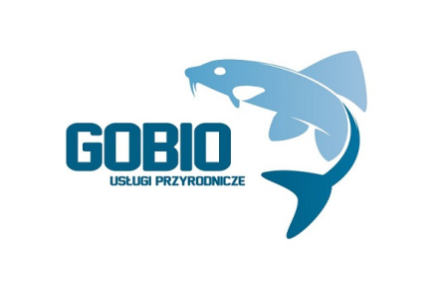 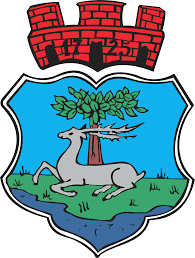 Spis treści1.	Streszczenie w języku niespecjalistycznym	42.	Wstęp	72.1.	Cel prognozy	72.2.	Zakres prognozy	73.	Informacje o zawartości i głównych celach Programu ochrony Środowiska	93.1.	Cele projektowanego dokumentu	93.2.	Powiązania Programu z innymi dokumentami strategicznymi	104.	Informacje o metodach  zastosowanych przy sporządzaniu prognozy	195.	Informacje o możliwym transgranicznym oddziaływaniu na środowisko	216.	Charakterystyka Miasta i Gminy Ryn	226.1.	Położenie	226.2.	Demografia	226.3.	Budowa geologiczna i geomorfologiczna	236.4.	Warunki klimatyczne	247.	Stan środowiska na obszarach objętych przewidywanym znaczącym oddziaływaniem	257.1.	Ochrona klimatu i jakości powietrza	257.2.	Zagrożenie hałasem	267.3.	Pole elektromagnetyczne	267.4.	Gospodarowanie wodami	277.5.	Gleby	287.6.	Gospodarka odpadami i zapobieganie	297.7.	Zabytki	307.8.	Obszary chronione	308.	Potencjalne zmiany stanu środowiska w przypadku braku realizacji projektu	339.	Istniejące problemy ochrony środowiska istotne z punktu widzenia realizacji Programu w szczególności dotyczących obszarów podlegających ochronie na podstawie umowy z dnia 16 kwietnia 2004 roku o ochronie przyrody (Dz. U. 2016, poz. 2249)	3410.	Cele ochrony środowiska ustanowione na szczeblu międzynarodowym, wspólnotowym i krajowym, istotne z punktu widzenia projektowanego dokumentu, oraz sposoby, w jakich te cele i inne problemy środowiska zostały uwzględnione podczas opracowywania dokumentu……………………………………………………………………………………………3611.	Rozwiązania mające na celu zapobieganie, ograniczanie lub kompensację przyrodniczą negatywnych oddziaływań na środowisko	5412.	Rozwiązania alternatywne do rozwiązań zawartych w projektowanym dokumencie wraz z uzasadnieniem ich wyboru	55Spis rycin i załączników	56Wykaz źródeł	56Streszczenie w języku niespecjalistycznymWykonana analiza obecnego stanu środowiska w gminie Ryn, wskazuje na problemy związane ze stanem środowiska. Przedsięwzięcia, które zostały ujęte w Programie Ochrony Środowiska (POŚ) mają główny cel – poprawę stanu jakości środowiska na terenie gminy. Brak realizacji POŚ może prowadzić do pogorszenia stanu środowiska, co w konsekwencji spowoduje nieodwracalne szkody.Niniejsza Prognoza oddziaływania na środowisko została opracowana na rzecz Programu Ochrony Środowiska dla Miasta i Gminy Ryn na lata 2017-2020 z uwzględnieniem perspektywy na lata 2021-2024. Celem Prognozy jest kompleksowa analiza możliwego oddziaływania na poszczególne elementy środowiska przewidzianych w POŚ, wraz z oceną występowania oddziaływań skumulowanych oraz z możliwymi do zastosowania rozwiązaniami alternatywnymi a także z potrzebą działań kompensacyjnych. Program zawiera wyznaczone cele, kierunki oraz zadania wyznaczone do realizacji w latach 2017-2020 wraz z przedłużeniem na lata 2021-2024.Wykonany POŚ jest spójny z celami i działaniami zawartymi w dokumentach ustanowionych na szczeblu, krajowym, wojewódzkim i regionalnym.Problemy i zagrożenia środowiska przyrodniczego na terenie gminy zostały określone na podstawie dostępnych materiałów. Analiza dotyczyła wszystkich elementów środowiska, a w szczególności: jakości powietrza atmosferycznego, klimat akustyczny, zasoby wodne, gospodarkę wodno-ściekową oraz gospodarowanie odpadami, ochronę przyrody, promieniowanie elektromagnetyczne, zasoby geologiczne, gleby, poważne awarie przemysłowe oraz edukację ekologiczną.Analiza wykazała, iż Gmina Ryn boryka się z problemami dotyczącymi głównie: powietrza, wód powierzchniowych i podziemnych oraz hałasu. Głównym problemem w zakresie złego stanu jakości powietrza są przekroczenia poziomów dopuszczalnych zanieczyszczeń pyłowych oraz benoz(a)pirenu, wynikających z tzw. niskiej emisji do atmosfery. Głównym zagrożeniem w zakresie powietrza atmosferycznego jest postępujący ruch drogowy, powodujący wzrost zanieczyszczeń pochodzących ze spalania paliw przez samochody. Poprawy wymaga również stan czystości wód powierzchniowych i podziemnych, którego stan jest zagrożony w wyniku skażenia komunalnego i związanego ze skażeniem chemicznymi środkami do produkcji rolnej. Problemem jest także niewłaściwy stan techniczny dróg oraz brak obwodnicy miasta Ryn. Podstawowym źródłem hałasu są szlaki komunikacyjne przebiegające przez gminę Ryn, szczególnie droga krajowa. Szlaki te mają znaczenie krajowe i międzynarodowe, stąd wzmożony ruch komunikacyjny.Brak realizacji ustaleń POŚ może wpłynąć na pogorszenie jakości środowiska, w tym głównie w zakresie jakości powietrza, hałasu, wód oraz gleb, co przyczynia się do negatywnego oddziaływania na jakość środowiska jako całości.W ramach analizy oceniono szczegółowo możliwe oddziaływania działań przewidzianych projektem POŚ na poszczególne elementy środowiska.Pozytywny wpływ na stan czystości powietrza będą miały działania dotyczące ograniczenia wielkości emisji, szczególnie pochodzące ze źródeł komunikacyjnych. Zadania takie jak termomodernizacja obiektów oraz wzrost wykorzystania odnawialnych źródeł energii przyczynią się do ograniczenia wielkości emisji powierzchniowej. Utrzymanie właściwej kondycji dróg przyczyni się do zmniejszenia ilości zanieczyszczeń ze źródeł liniowych.Rozbudowa i modernizacja sieci wodociągowej i kanalizacyjnej będą pozytywnie oddziaływać na stan czystości wód. Także ważne jest prowadzenie monitoringu wód powierzchniowych i podziemnych w ramach Państwowego Monitoringu Środowiska. Działania z zakresu gospodarki leśnej mogą w pośredni sposób wpłynąć na polepszenie jakości wód. Negatywnie natomiast oddziaływać mogą inwestycje, w tym budowa dróg. Eksploatacja dróg jest związana natomiast z emisją zanieczyszczań do wód.Program Ochrony Środowiska przewiduje działania, które powinny przyczynić się do poprawy jakości środowiska. Polegają one głównie na: zachowaniu lub odtwarzaniu właściwego stanu siedlisk i gatunków przez realizację zadań ochronnych wyznaczonych dla obszarów Natura 2000 i rezerwatów przyrody, w wyniku wdrażania zapisów planów ochrony parków krajobrazowych. Wpływ pośredni będą miały działania z zakresu poprawy gospodarki niskoemisyjnej.Walory krajobrazowe ulegną poprawie w przypadku prowadzenia prac remontowych budynków. Inwestycje zajmujące obszary o dużej powierzchni mogą negatywnie wpłynąć na krajobraz, jeśli aspekt ten zostanie pominięty na etapie projektowania przedsięwzięć.Realizacja Programu spowoduje poprawę jakości środowiska, co wpłynie na ogólne zadowolenie wśród mieszkańców gminy. Poprawa czystości wód, jakości powietrza, zmniejszenie uciążliwości hałasu wpłynie pozytywnie na zdrowie ludzi. Negatywne skutki mogą powodować inwestycje dotyczące ruchu drogowego. Jednak skutki te będą dotyczyć czasowego utrudnienia i pogorszenia jakości powietrza wraz ze wzrostem emisji hałasu.Ograniczenie wielkości emisji zanieczyszczeń do powietrza oraz w pełni rozwinięta sieć kanalizacyjna, poprawi stan jakości gleb. Monitoring zanieczyszczeń gleb i powierzchni ziemi wraz z monitoringiem terenów zagrożonych ruchami masowymi ziemi, będzie miał pozytywny wpływ na ich ochronę. Wdrażanie założeń POŚ wymaga stosowania monitoringu stanu ich realizacji. W tym celu zostały określone wskaźniki, służące do oceny stopnia realizacji celów środowiskowych.WstępPrognoza oddziaływania na środowisko we wszystkich strefach rozwojowych – społecznej, gospodarczej, ekologicznej, zapewnia wdrożenie długookresowego planowania i programowania z procesem realizacji inwestycji. Przyjmuje za podstawę tych działań zrównoważony rozwój i ład przestrzenny. Zrównoważony rozwój rozumiany jest tutaj jako rozwój społeczno-gospodarczy, w którym następuje proces integrowania działań politycznych, gospodarczych i społecznych, z zachowaniem równowagi przyrodniczej oraz trwałości podstawowych procesów przyrodniczych. Celem zagwarantowania możliwości zaspokajania podstawowych potrzeb poszczególnych społeczności lub obywateli zarówno współczesnego pokolenia, jak i przyszłych pokoleń. Przez ład przestrzenny należy natomiast rozumieć takie ukształtowanie przestrzeni, które tworzy harmonijną całość, oraz uwzględnia w uporządkowanych relacjach wszelkie uwarunkowania i wymagania funkcjonalne, społeczno – gospodarcze, środowiskowe, kulturowe oraz kompozycyjno – estetyczne. Jednym z instrumentów dla tworzenia warunków zrównoważonego rozwoju i ładu przestrzennego, a także uwzględniającego wymagania ochrony.Cel prognozyZgodnie z art. 46 ustawy z dnia 3 października 2008 r. o udostępnianiu informacji o środowisku i jego ochronie, udziale społeczeństwa w ochronie środowiska oraz o ocenach oddziaływania na środowisko (t.j. Dz.U. z 2016 r. poz. 353 z późn. zm.), Program Ochrony Środowiska Miasta i Gminy Ryn wymaga przeprowadzenia strategicznej oceny oddziaływania na środowisko, a w jej ramach – sporządzenia prognozy oddziaływania na środowisko.Celem sporządzenia Prognozy dla Programu Ochrony Środowiska jest głównie:Ocena stopnia i sposobu uwzględnienia założeń i wytycznych wynikających z innych dokumentów strategicznych w programie ochrony środowiska;Identyfikacja znaczących negatywnych oddziaływań na obszary chronione;Określenie możliwości i zasad ograniczenia potencjalnych znaczących oddziaływań na środowisko związanych z realizacją działań określonych w Programie wraz ze wskazaniem ewentualnych rozwiązań alternatywnych przyczyniających się do zmniejszenia obciążeń środowiskowych.Zakres prognozyZakres prognozy oddziaływania na środowisko jest zgodny z art. 51 ustawy z dnia 3 października 2008 r. o udostępnianiu informacji o środowisku i jego ochronie, udziale społeczeństwa w ochronie środowiska oraz o oceanach oddziaływania na środowisko. W związku z powyższym w ramach Prognozy oceniono wpływ realizacji Programu na następujące obszary:Jakość życia i zdrowie ludzi,Jakość powietrza i czynniki klimatyczne,Adaptację do skutków zmian klimatycznych,Zasoby różnorodności biologicznej,Rośliny i zwierzęta,Wszystkie formy ochrony przyrody wymienione w ustawie z dnia 16 kwietnia 2004r. o ochronie przyrody ( Dz.U. 2016 poz.2249),Dobra materialne,Formy dziedzictwa kulturowego, włączając architektoniczne i archeologiczne,Zarządzanie zasobami wód, kopalin i gleb,Zarządzanie krajobrazem.Informacje o zawartości i głównych celach Programu ochrony ŚrodowiskaCele projektowanego dokumentuPrzedmiotem Prognozy jest Program Ochrony Środowiska Miasta i Gminy Ryn na lata 2017-2020 z uwzględnieniem perspektywy na lata 2021-2024, który porusza szeroko rozumianą problematykę z zakresu ochrony środowiska na terenie danej jednostki terytorialnej. Opisuje jego stan oraz presję, jakiej podlegają poszczególne komponenty środowiska.Do realizacji powyższego celu nadrzędnego Programu, określono poszczególne priorytety i cele ekologiczne, rodzaj i harmonogram zadań proekologicznych oraz środki i mechanizmy niezbędne do osiągnięcia wyznaczonych celów.W Programie zostały opracowane cele środowiskowe odnoszące się do poszczególnych elementów:Ochrona dziedzictwa przyrodniczego w tym:Ochrona przyrody i krajobrazuOchrona lasówOchrona powierzchni ziemiOchrona zasobów kopalinZrównoważone wykorzystywanie materiałów, wody i energii, w tym:Wykorzystywanie wód, energii i produkcja odpadówKorzystanie ze źródeł odnawialnychKształtowanie zasobów wodnych Jakość środowiska i bezpieczeństwa ekologicznegoJakość wódZanieczyszczenie powietrzaGospodarka odpadamiOddziaływanie hałasuOddziaływanie pól elektromagnetycznychPowiązania Programu z innymi dokumentami strategicznymiPolityka Ekologiczna Państwa (dokument z perspektywą do 2025 roku)Wiodącą zasadą polityki ekologicznej jest zasada zrównoważonego rozwoju, uzupełniona szeregiem zasad pomocniczych i konkretyzujących, które znalazły zastosowanie w rozwiniętych demokracjach. Program stanowi realizację poniższych zasad polityki ekologicznej państwa w skali gminy, Zasady te odzwierciedlają tendencje europejskie polityki ekologicznej: zasady przezorności, wysokiego poziomu ochrony środowiska, równego dostępu do środowiska przyrodniczego, regionalizacji, uspołecznienia, „zanieczyszczający płaci”, prewencji, stosowania najlepszych dostępnych technik (BAT), subsydiarności, klauzul oraz zasada skuteczności ekologicznej i efektywności ekonomicznej.Dokument zakłada w dziedzinie przemysłu i energetyki wdrażanie metod czystszej produkcji, poprawę efektywności energetycznej, a także stosowanie alternatywnych surowców oraz alternatywnych i odnawialnych źródeł energii. Zakłada również zmniejszenie energochłonności gospodarki i wzrost wykorzystania energii ze źródeł odnawialnych. Działaniom w zakresie zmniejszenia energochłonności musi towarzyszyć kontynuowanie przedsięwzięć zmieniających sposób zaspokajania istniejących potrzeb energetycznych, przede wszystkim strukturę wykorzystania nośników energii, w kierunku dalszego zwiększania udziału energii elektrycznej w ogólnym zużyciu energii finalnej, zwiększenia udziału w produkcji energii gazu i ropy naftowej, poprawy jakości węgla i innych paliw, a także wzrostu udziału w produkcji energii elektrycznej i cieplnej energetycznych nośników odnawialnych oraz pochodzących z odpadów. Wzrost wykorzystania odnawialnych źródeł energii ułatwi przede wszystkim osiągnięcie założonych w polityce ekologicznej państwa celów w zakresie obniżenia emisji zanieczyszczeń odpowiedzialnych za zmiany klimatyczne oraz substancji zakwaszających. Wykorzystanie istniejących zasobów energii odnawialnej i zwiększenie ich potencjału będzie bowiem sprzyjać oszczędzaniu zasobów nieodnawialnej i zwiększenie ich potencjału będzie bowiem sprzyjać oszczędzaniu zasobów nieodnawialnych oraz wspomagać działania na rzecz poprawy warunków życia obywateli i rozwoju wielu sektorów gospodarki w sposób łączący efekty ekonomiczne z poszanowaniem środowiska.Polityka Klimatyczna PolskiRada Ministrów dnia 04.11.2003 roku przyjęła dokument pn. „Polityka klimatyczna Polski. Strategie redukcji emisji gazów cieplarnianych w Polsce do roku 2020.” Przygotowanie tego dokumentu wynika z zobowiązania wobec Konwencji m.in. do opracowania i wdrożenia państwowej strategii redukcji emisji gazów cieplarnianych, w tym także mechanizmów ekonomicznych i administracyjnych, oraz okresowej kontroli jej wdrażania.Celem strategicznym polityki klimatycznej jest „włączenie się Polski do wysiłków społeczności międzynarodowej na rzecz ochrony klimatu globalnego poprzez wdrażanie zasad zrównoważonego rozwoju, zwłaszcza w zakresie poprawy wykorzystania energii, zwiększania zasobów leśnych i glebowych kraju, racjonalizacji wykorzystania surowców i produktów przemysłu oraz racjonalizacji zagospodarowania odpadów, w sposób zapewniający osiągnięcie maksymalnych długoterminowych korzyści gospodarczych, społecznych i politycznych. Cel ten jest spójny z celami polityki klimatycznej Unii Europejskiej.W ujęciu sektorowym do 2020 roku głównym celem dla energetyki, sektora przemysłowego, polityki transportowej, rolnictwa oraz leśnictwa w zakresie polityki klimatycznej jest redukcja emisji gazów cieplarnianych, a w leśnictwie także zwiększenie pochłaniania dwutlenku węgla.Program Krajowej Strategii Rozwoju Regionalnego 2010-2020Dokument określający cele i sposób działania podmiotów publicznych, a w szczególności rządu i samorządów województw, w odniesieniu do polskiej przestrzeni dla osiągnięcia strategicznych celów rozwoju kraju. Dokument wyznacza cele polityki rozwoju regionalnego, w tym wobec obszarów wiejskich i miejskich, oraz definiuje ich relacje w odniesieniu do innych polityk publicznych o wyraźnym terytorialnym ukierunkowaniu. Strategiczny cel polityki regionalnej to efektywne wykorzystywanie specyficznych regionalnych i innych terytorialnych potencjałów rozwojowych dla osiągania celów rozwoju kraju – wzrostu, zatrudnienia i spójności w horyzoncie długookresowym. Powyższy cel odpowiada na wyzwania stojące przed polskimi regionami wynikające z trendów rozwojowych, jednocześnie skupiając się na wykorzystaniu potencjałów wyznaczanych w odniesieniu do różnych terytoriów tak, aby w optymalny sposób wzmacniać przewagi konkurencyjne występujące w kraju i usuwać bariery rozwojowe.Osiąganie celu strategicznego odbywać się będzie z poszanowaniem wymogów ochrony środowiska, przy racjonalnym wykorzystaniu zasobów środowiska oraz utrzymaniu wysokiego poziomu różnorodności biologicznej, zachowując prawi każdego obywatela do życia w przyjaznym i bezpiecznym dla zdrowia i życia otoczeniu o wysokiej jakości środowiska oraz zasadę równego dostępu do zasobów środowiska.Regionalny Program Operacyjny Warmia i Mazury 2014-2020	Program składa się w dwunastu osi priorytetowych. Jedna z nich dotyczy Środowiska przyrodniczego i racjonalnego wykorzystania zasobów. Oś ta obejmuje dwa cale tematyczne polityki spójności:Cel 6 „zachowanie i ochrona środowiska przyrodniczego oraz wspieranie efektywnego gospodarowania zasobami”Cel 5 „promowanie dostosowania do zmian klimatu”Interwencja w ramach osi skupia się na realizacji trzech priorytetów inwestycyjnych celu tematycznego 6, tj. gospodarce odpadami, gospodarce wodnej, racjonalnym wykorzystaniu zasobów. Towarzyszyć im będą działania wynikające z priorytetu 5b, obejmującego zapobieganie i zarządzanie ryzykiem katastrof ekologicznych i klęsk żywiołowych. Łącznie oś priorytetowa obejmuje szeroko pojęte kwestie środowiska. Krajowy Plan Ochrony PowietrzaJednym z sektorowych dokumentów, z którym powinny być spójne Programy Ochrony Środowiska jest Krajowy Program Ochrony Powietrza do roku 2020 ( z perspektywą do 2030) opracowany przez Ministerstwo środowiska Departament Ochrony Przyrody w roku 2015.Krajowy Program Ochrony Powietrza jest średniookresowym dokumentem planistycznym, który stanowi element spójnego systemu zarządzania ze średniookresową Strategią „Bezpieczeństwo Energetyczne i Środowisko – perspektywa do 2020 r.”Cel 3 Strategii „Bezpieczeństwo Energetyczne i Środowisko” (BEIŚ) - Poprawa stanu środowiskaKierunek Interwencji 3.3: Ochrona powietrza, w tym ograniczenie oddziaływania energetyki, stwierdza konieczność przygotowania Krajowego Programu Ochrony Powietrza, wyznaczającego główne cele do realizacji w programach ochrony powietrza na szczeblu regionalnych i wojewódzkimZagadnienia ochrony powietrza są uwzględnione w dokumentach, planach, programach, które stanowią podstawę do wyznaczania kierunków podejmowanych działań na poziomie wojewódzkim. Dlatego też należy je uwzględnić z niniejszym Programie Ochrony Środowiska.Głównym celem Krajowego Programu Ochrony Przyrody jest poprawa jakości życia mieszkańców Rzeczypospolitej Polskiej, z naciskiem na ochronę ich zdrowia i warunków życia, z uwzględnieniem ochrony środowiska, przyczyniając się tym samym do poprawy stanu jakości powietrza.Krajowy Plan Gospodarki OdpadamiKrajowy Plan Gospodarki Odpadami 2022 (KPGO 2022) przyjęty uchwałą Rady Ministrów dn. 1 lipca 2016. Dokument obejmuje zakres działań niezbędnych dla zapewnienia zintegrowanej gospodarki odpadami w kraju. Dokument ten, oprócz kontynuacji dotychczasowych zadań, zawiera nowe cele i zadania, które dotyczą 6 kolejnych lat, a perspektywistycznie okresu do 2030 r. KPGO 2022 wpisuje się w strategiczne dokumenty przyjęte na poziomie UE i krajowym. Zgodnie z założeniami KPGO, przede wszystkim należy zapewnić realizację działań znajdujących się najwyżej w hierarchii sposobów postępowania z odpadami – a więc zapobiegać ich wytwarzaniu oraz stworzyć niezbędną infrastrukturę do selektywnego zbierania odpadów u źródła, tak aby zapewnić ich efektywny recykling i osiągnąć złożone cele. Program odnosi się do odpadów, które Powstały w Polsce, a przede wszystkim do odpadów komunalnych, odpadów niebezpiecznych, odpadów opakowaniowych, a także komunalne osady ściekowe odpadów będących przedmiotem transgranicznego ich przemieszczania.Głównym celem jest określenie polityki gospodarki odpadami zgodnej z hierarchią sposobów postepowania z odpadami, wpisującej się w działania gospodarki w obiegu zamkniętym. Celami wskazanymi w dokumencie są również m.in.:Zapobieganie Powstawaniu OdpadówZmniejszenie ilości odpadów komunalnych ulegających biodegradacji kierowanych na składowiska odpadów, aby w 2020 r. nie było składowanych więcej niż 35% masy tych odpadów wytworzonych w 1995 r. Dążenie do zmniejszenia ilości składowanych odpadówOsiągnięcie wymaganego poziomu recyklinguZapewnienie osiągnięcia odpowiedniego poziomu zbierania zużytego sprzętu oraz zużytych baterii i akumulatorówW celu osiągniecia wymienionych celów określone zostały kierunki działań dotyczące edukacji ekologicznej, rozwoju selektywnego zbierania odpadów, oraz m.in. prowadzenie kontroli przez inspekcję ochrony środowiska, prowadzenie kampanii informacyjno – edukacyjnych mających na celu wzrost świadomości ekologicznej w zakresie gospodarki odpadami, wspieranie budowy sieci napraw i ponownego użycia produktów.Plan Gospodarki Odpadami dla Województwa Warmińsko-MazurskiegoPlany gospodarki odpadami opracowuje się dla osiągnięcia celów założonych w polityce ochrony środowiska, oddzielenia tendencji wzrostu ilości wytwarzanych odpadów i ich wpływu na środowisko od tendencji wzrostu gospodarczego kraju, wdrażania hierarchii sposobów postepowania z odpadami, zasad samowystarczalności i bliskości, a także utworzenia i utrzymania zintegrowanej i wystarczającej sieci instalacji gospodarowania odpadami, spełniających wymagania ochrony środowiska.Plan gospodarki odpadami dla województwa warmińsko-mazurskiego na lata 2016-2022 został uchwalony przez Sejmik Województwa Warmińsko-Mazurskiego nr XXIII/532/16 w dn. 28 grudnia 2016 r. Jest on zgodny z przepisami prawa krajowego i unijnego w zakresie gospodarki odpadami oraz z zapisami zawartymi w Krajowym planie gospodarki odpadami 2022 i służy realizacji celów w nim zawartych. Dokument wpisuje się w strategiczne dokumenty przyjęte na poziomie Unii Europejskiej, krajowym oraz wojewódzkim.WPGO 2016 obejmuje wszystkie rodzaje odpadów wytwarzane na terenie województwa oraz przywożone na ten obszar. Plan zawiera harmonogram zadań, które maja służyć realizacji przyjętych celów wraz ze wskazaniem terminu ich wykonania, wykonawcy i źródeł finansowania.Główne cele jakie określa WPGO 2016 w zakresie gospodarki odpadami:- utrzymanie tendencji oddzielenia wzrostu ilości wytwarzanych odpadów od wzrostu gospodarczego kraju wyrażonego w PKB,- minimalizacja ilości wytwarzanych odpadów, w szczególności niebezpiecznych,- ograniczenie marnotrawstwa żywności,- ograniczenie uciążliwości odpadów dla środowiska, poprzez działania na etapach wydobycia surowców, produkcji i konsumpcji,- wysoki poziom selektywnego zbierania odpadów, głównie odpadów niebezpiecznych i odpadów przeznaczonych do recyklingu,- składowanie odpadów ograniczone do minimum,	- remediacja terenów zanieczyszczonych oraz rekultywacja terenów zdegradowanych, w tym nielegalnych i nieczynnych składowisk odpadów,- wyeliminowanie praktyk nielegalnego postepowania z odpadami,- wysoka świadomość ekologiczna mieszkańców województwa.Zasadniczym elementem prowadzonego monitoringu realizacji WPGO 2016 będzie sprawozdawczość, realizowana w formie sprawozdania z realizacji planu gospodarki odpadami obejmującego okres 3 lat sprawozdawczych według stanu na 31 grudnia roku kończącego ten okres. Sprawozdanie z województwa planu gospodarki odpadami przygotowuje Zarząd Województwa i przedkłada je Sejmikowi Województwa oraz Ministrowi Środowiska w terminie 12 miesięcy po upływie okresu sprawozdawczego. Monitoring dotyczyć będzie przede wszystkim kontroli realizacji poszczególnych działań oraz osiągania planowanych wskaźników. Monitoring prowadzony będzie w zakresie rzeczowym i finansowym.Program Ochrony Środowiska Województwa Warmińsko-MazurskiegoProgram Ochrony Środowiska Województwa Warmińsko-Mazurskiego do roku 2020 uchwalony przez Sejmik Województwa Warmińsko-Mazurskiego nr XIX/445/16 z dnia 30 sierpnia 2016 roku, jest narzędziem realizacji polityki ochrony środowiska, zbieżnej z założeniami najważniejszych dokumentów strategicznych i programowych, w województwie. Określa obszary, kierunki interwencji i zadania służące poprawie stanu środowiska i bezpieczeństwa ekologicznego jego mieszkańców. Zapewnia ciągłość działań związanych z tworzeniem warunków zrównoważonego rozwoju województwa jest kontynuacją i rozszerzeniem planów określonych w Programie Ochrony Środowiska Województwa Warmińsko-Mazurskiego na lata 2011-2014 z uwzględnieniem perspektywy na lata 2015-2018.Strategia rozwoju społeczno-gospodarczego województwa warmińsko-mazurskiego do roku 2025Dokument Strategia rozwoju społeczno-gospodarczego województwa warmińsko-mazurskiego do roku 2025 powstał w wyniku aktualizacji Strategii z 2005 r. i jest trzecim już etapem planowania strategicznego zapoczątkowanego w 1999 r. przez władze regionu. Głównym celem Strategii jest „Spójność ekonomiczna, społeczna i przestrzenna Warmii i mazur z regionami Europy”, przy czym:spójność ekonomiczna oznacza wzrost gospodarczy umożliwiający osiągnięcie i utrzymanie przez województwo udziału własnego w produkcie krajowym brutto na poziomie co najmniej 3%;spójność przestrzenna to włączenie się województwa (formalne i jakościowe) do głównej sieci infrastruktury transportowej w Polsce oraz w transeuropejską sieć korytarzy transportowych;spójność społeczna rozumiana jest jako tworzenie miejsc pracy i wzrost przedsiębiorczości (oferta nowych miejsc pracy skierowana zostanie przede wszystkim do ludzi młodych z uwagi na ich naturalną aktywność, mobilność, otwartość na zdobywanie nowych kwalifikacji), a także poprawę warunków życia ludności (w szczególności dostępu do usług publicznych) zbliżającą do standardów życia występujących w Unii Europejskiej.Cel strategiczny 4. Nowoczesna infrastruktura rozwojuCel strategiczny realizowany będzie przez trzy cele operacyjne, którymi są:zwiększenie zewnętrznej dostępności komunikacyjnej oraz wewnętrznej spójności;dostosowana do potrzeb sieć nośników energii;poprawa jakości i ochrona środowiska przyrodniczego.W ramach pierwszego celu operacyjnego  zwiększenie zewnętrznej dostępności komunikacyjnej oraz wewnętrznej spójności głównie zakłada się działania w kierunku:Inwestycji teleinformatycznejInwestycje drogoweInwestycje kolejoweTransport lotniczyKomunikacja i transport wodnyInfrastruktura granicznaZintegrowany transport publiczny w ośrodkach miejskich w szczególności w największych miastach regionuDrugi cel dostosowanie do potrzeb siec nośników energii dotyczy działań z zakresu modernizacji i budowy:Sieci gazowejSieci energetycznejSieci ciepłowniczej orazWykorzystania OZE i węglowodorów łupkowychDla trzeciego celu operacyjnego poprawa jakości i ochrona środowiska przyrodniczego przewiduje się działania w kierunku:zapewnienia ochrony i racjonalnego użytkowania zasobów naturalnychpoprawy jakości środowiska i bezpieczeństwa ekologicznegoStrategia Rozwoju Miasta i Gminy Ryn na lata 2010-2020Uchwałą nr VI/56/11 Rada Miejska w Rynie dnia 27 kwietnia przyjęła „Strategię rozwoju Miasta i gminy Ryn na lata 2010-2020”. Strategia rozwoju gminy jest jednym z podstawowych dokumentów określających kierunki inwestowania, ale również bieżącego zarządzania gminą. Wyznaczając kierunki strategiczne dla gminy Ryn dokonano określenia głównych celów strategii. Misją gminy jest:Wzrost jakości życia mieszkańców zapewniony poprzez rozwój lokalny wsferze przestrzenno-gospodarczej w powiązaniu ze sferą społeczną integrującąmieszkańców celem budowy społeczeństwa opartego na więzi,współodpowiedzialności i zadowolenia mieszkańców.W formułowaniu wizji strategicznej wykorzystano następujące, główne założenia:1. Wykorzystanie rosnącego potencjału rozwoju wynikający z położeniai walorów krajobrazowych2. Otwarcie na turystykę i rekreację jako bardzo istotny kierunek rozwojugospodarczego gminy Ryn3. Intensyfikacja działań społecznych w powiązaniu z działaniamiinfrastrukturalnymi w gminie RynSTREFA PRZESTRZENNO GOSPODARCZACel III: "Gospodarka komunalna i ochrona środowiska”Cele szczegółowe  przewidziane do realizacji w ramach strategii dla realizacji powyższego celu:. 1. Rozbudowa i modernizacja infrastruktury wodno-ściekowej (III.1).2. Rozbudowa infrastruktury unieszkodliwiania odpadów (III.2)3. Modernizacja dróg gminnych wraz z infrastrukturą towarzyszącą (jako infrastruktura dostępu) (III.3)4. Działania w zakresie infrastruktury energetycznej i odnawialnych źródeł energii (III.4)5. Współdziałanie z sąsiednimi gminami na rzecz rozwiązywania kluczowych problemów infrastrukturalnych (III.4)Miejscowy Plan Zagospodarowania Przestrzennego Miasta Ryn Rada Miejska w Rynie dnia 23 marca 2016 r. numerem XVI/116/16 uchwaliła miejscowy plan zagospodarowania przestrzennego miasta Ryn. Wskazuje on przyszłe zagospodarowanie terenów, a do czasu ich zagospodarowania wskazanego w planie, pozostają one w dotychczasowym użytkowaniu, chyba że plan stanowi inaczej. Ustalenia planu nie wskazują możliwości innych rozwiązań, niż te określone w planie, stad nie przewiduje się innych możliwości zagospodarowania terenów i warunków na jakich mogą zostać zagospodarowane. W obszarze objętym planem ustala się zasady ochrony i kształtowania ładu przestrzennego, realizacji i rozmieszczania reklam oraz zasady ochrony środowiska, przyrody i krajobrazu kulturowego. Wskazano obiekty chronione pod względem zabytkowym oraz archeologicznym a także tereny wymagająca rekultywacji tj. teren byłej oczyszczalni ścieków oraz teren po byłej powierzchniowej eksploatacji kruszywa. Monitorowanie odbywa się przez służby publiczne samorządu terytorialnego, które są władane stanowienia i realizacji polityki przestrzennej na terenie swojej właściwości miejscowej.Studium uwarunkowań i kierunków zagospodarowania przestrzennego Miasta i Gminy Ryn	Rada Miejska w Rynie dnia 27 sierpnia 2014 r. uchwaliła zmiany Studium uwarunkowań i kierunków zagospodarowania przestrzennego Miasta i Gminy Ryn uchwalonego uchwałą Nr XLI/360/10 Rady Miejskiej w Rynie z dnia 3 lutego 2010 r. w części obejmującej Miasto Ryn. Studium określa politykę przestrzenną gminy, w tym lokalne zasady zagospodarowania przestrzennego. Studium podzielone zostało na dwie części. Część A: Uwarunkowania i diagnoza stanu zagospodarowania przestrzennego” wraz z rysunkami nr 1 i 2 oraz część B: „ Kierunki zagospodarowania przestrzennego” z rysunkami nr 3 i 4. Kierunki zagospodarowania przestrzennego przedstawione w Studium są wynikiem zarówno uwarunkowań zewnętrznych, jak również wewnętrznych rozwoju miasta i gminy Ryn. Z opracowania wynika iż kluczowymi dla zagospodarowania przestrzennego gminy i miasta Ryn zadaniami o znaczeniu ponadlokalnym są przebudowy drogi krajowej nr 59 wraz z budową obwodnicy miasta Ryn, przebudowa drogi wojewódzkiej nr 592 oraz linii kolejowej Białystok-Korsze oraz zwiększenie lesistości poprzez zalesienie gruntów rolnych nieprzydatnych w gospodarce rolnej. Informacje o metodach  zastosowanych przy sporządzaniu prognozyPrognoza oceny oddziaływania na środowisko Programu Ochrony Środowiska Miasta i Gminy Ryn, została wykonana według poniższego schematu.Pierwszym etapem sporządzenia prognozy oceny oddziaływania na środowisko dla projektu POŚ dla Miasta i Gminy Ryn, było wykonanie oceny zgodności postanowień projektowanego dokumentu z dokumentami strategicznymi na poziomie międzynarodowym, krajowym, regionalnym i lokalnym. Odnoszących się do problemów emisji zanieczyszczeń, ochrony środowiska i zrównoważonego rozwoju.Następnie dokonano diagnozę stanu środowiska w całej gminie Ryn. Analizę stanu środowiska wykonano między innymi w oparciu o wyniki Państwowego Monitoringu stanu Środowiska, dane statystyczne, opracowania kartograficzne oraz dane literaturowe. Analiza stanu środowiska pozwoliła na identyfikację najważniejszych problemów ochrony środowiska w mieście oraz określenie trendów zmian w środowisku. Jednocześnie dane zebrane na tym etapie stanowiły materiał wejściowy dla oceny zmian w środowisku w przypadku braku wdrożenia działań ujętych w POŚ dla Miasta i Gminy Ryn.Uwzględniając stan środowiska, posługując się metodą opisową dokonano oceny potencjalnych oddziaływań na środowisko, powodowanych przez działania przewidziane w POŚ, w odniesieniu do poszczególnych komponentów środowiska.W metodzie macierzy interakcji do analizy wpływu działań na poszczególne komponenty środowiska posłużono się następującymi kryteriami: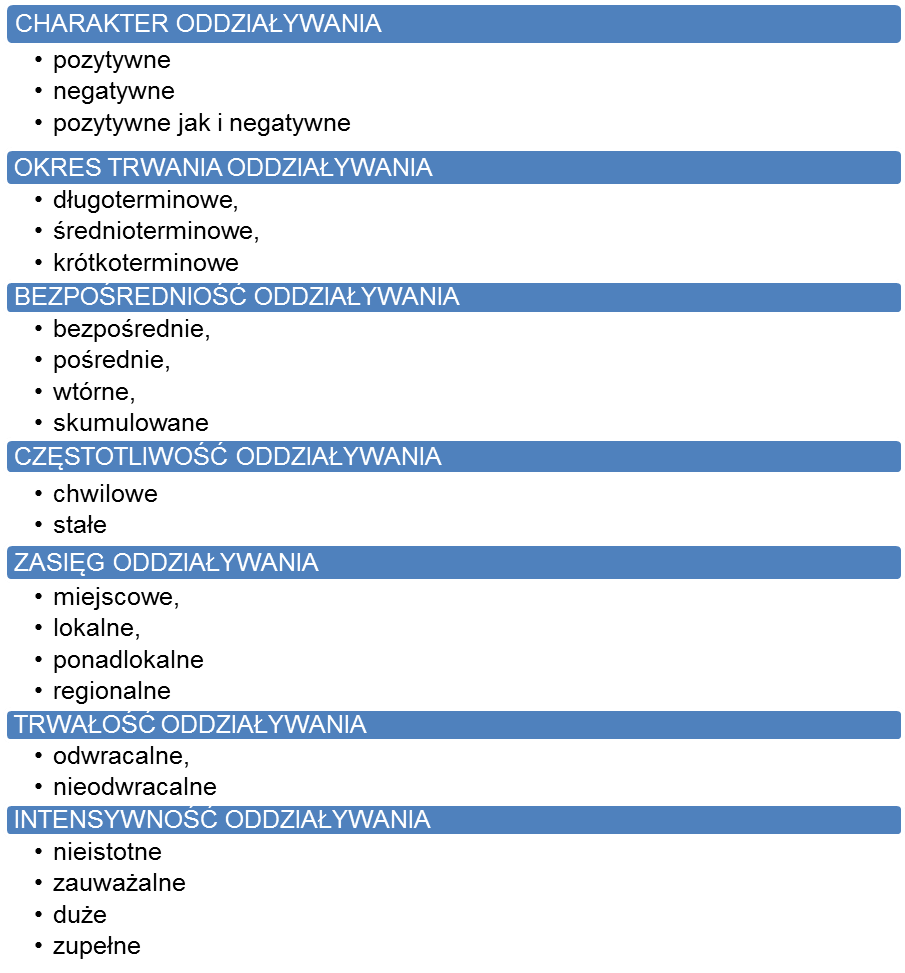 Informacje o możliwym transgranicznym oddziaływaniu na środowiskoZe względu na odległość od granic państwa oraz skalę i charakter działań przewidzianych w POŚ dla Miasta i gminy Ryn należy stwierdzić, że realizacja zapisów dokumentu nie spowoduje transgranicznego oddziaływania na środowisko. Zatem planowane zadania wyznaczone przez Gminę Ryn nie wymagają przeprowadzenia postepowania, o którym mowa w Dziale VI ustawy z dnia 3 października 2008 r. o udostępnianiu informacji o środowisku i jego ochronie, udziale społeczeństwa w ochronie środowiska oraz o cenach oddziaływania na środowisko (t.j. Dz. U. 2016 poz.353).Charakterystyka Miasta i Gminy RynPołożenieWedług Kondrackiego (2002) Gmina Ryn położona jest w obrębie dwóch mezoregionów – Pojezierze Mrągowskie oraz Kraina Wielkich Jezior Mazurskich. Gmina Ryn położona jest w środkowo-wschodniej części województwa warmińsko-mazurskiego. Razem z gminami – Giżycko, m. Giżycki Kruklanki, Wydminy, Miłki należy do powiatu Giżyckiego. Powierzchnia gminy wg danych z Głównego Urzędu Statystycznego (GUS) w 2015r. wynosiła 205 km2. Po stronie zachodniej sąsiaduje z gminą Kętrzyn i Mrągowo, od strony południowej graniczy z gminą Mikołajki.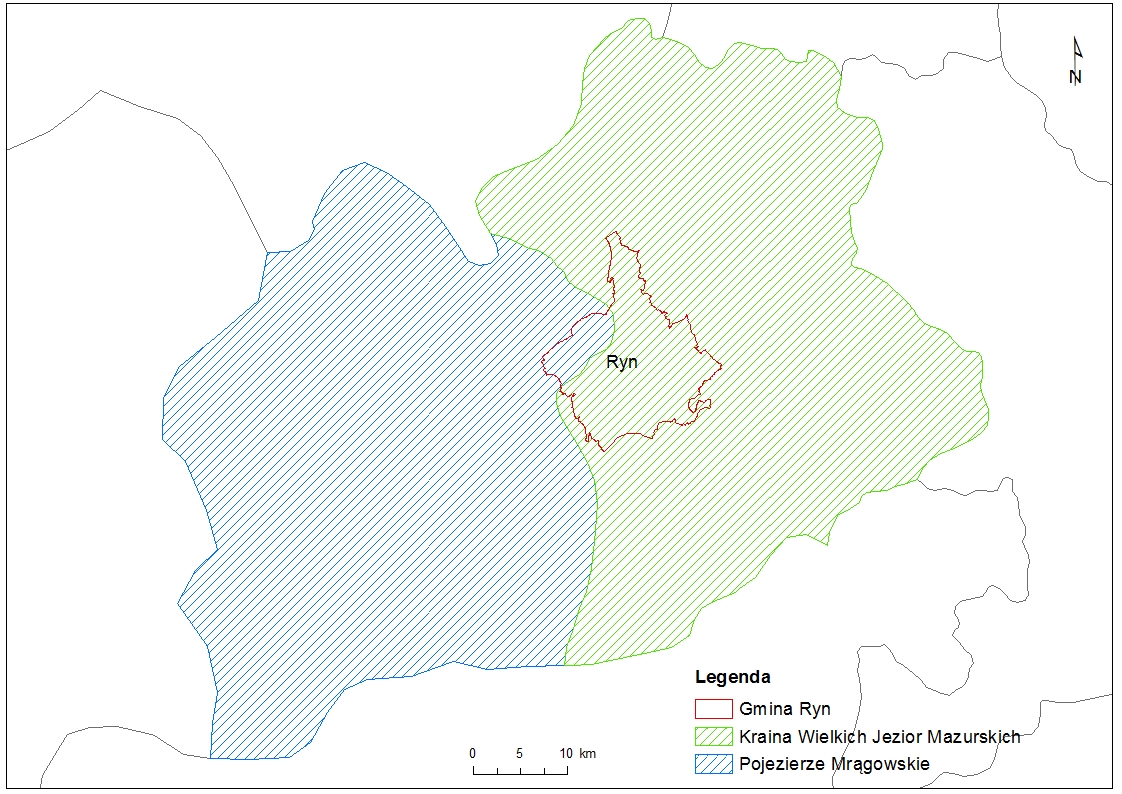 Ryc. 1. Położenie  geograficzne Gminy RynŹródło: Opracowanie własne na podstawie danych w geoserwis.gov.plDemografiaNa podstawie danych GUS poniżej zobrazowano jak zmieniała się w ostatnich latach struktura ludności w mieście jak i na obszarze wiejskim. W roku 2015 łączna liczba ludności wyniosła 5 846 osób, z czego 50,4 % to mężczyźni a pozostałe 49,6% dotyczy kobiet (wykres 1). W ciągu trzech lata w obszarze miasta przeważa ilość mężczyzn, natomiast kobiet jest znacznie więcej w obszarze wiejskim. Ogólnie stwierdza się brak większych różnic – spadku lub wzrostu liczby ludności w kolejnych latach. Jeśli chodzi o strukturę wiekową, największy udział mają osoby w wieku 0-19 lat (ok.20%), najmniej zaś osób w wieku 60-69 (ok.11%). Pozostałe grupy wiekowe zajmują ok. 15% każda w  ogólnej strukturzeSiec gazowa i energetycznaW 2015 r. długość czynnej sieci gazowej ogółem wynosiła 39 154 m, z czego na obszarze wiejskich 81% długości ogólnej, a 19% na obszarze miejskim. Większość budynków wielorodzinnych i część jednorodzinnych posiada ogrzewanie gazowe. Na obszarach wiejskich oraz w części miasta Ryn, problemem są istniejące piece węglowe. Według danych Głównego Urzędu Statystycznego w ciągu pięciu lat wzrosła ilość osób korzystających z sieci gazowej. Mimo tego, zużycie gazu rok rocznie malało, chociaż na obszarach wiejskich w roku 2014 wzrosło prawie 10-krotnie. Gaz używany jest głównie do ogrzewania mieszkań oraz wody użytkowej. Odnotowano 3-krotny spadek od roku 2010 w ilości gospodarstw korzystających z gazu. Według danych GUS spadło także zużycie energii elektrycznej w mieście Ryn. W oparciu o powyższe dane nie przewiduje się tendencji wzrostowej zużycia oraz ludności korzystającej z sieci gazowej oraz energii elektrycznej.Budowa geologiczna i geomorfologicznaPojezierze Mrągowskie tworzy rodzaj garbu, o kulminacjach ponad 200 m n.p.m. Wyniesienia te zajmują największą część miasta i gminy Ryn. Garb ten poprzecinany jest w kierunku południkowym szeregiem rynien wypełnionych jeziorami. Lasy i ekosystemy seminaturalne zajmują ok. 28% powierzchni regionu, z czego same lasy ok. 27%. Dominują krajobrazy naturalne glacjalne pagórkowate, rzadziej spotykane są krajobrazy fluwioglacjalne równinne i faliste. Powierzchnia mezoregionu prawie w całości została uformowana w fazie pomorskiej zlodowacenia Wisły. Najczęściej spotykane są utwory plejstoceńskie, głównie gliny zwałowe, piaski i żwiry lodowcowe zlodowacenia północnopolskiego, miejscami, we wschodniej części, w morenach czołowych. Stosunkowo liczne są też piaski i mułki kemów. Znacznie większy obszar gminy Ryn położony jest w obrębie mezoregionu Krainy Wielkich Jezior Mazurskich. Pokryty jest głównie lasem, dominuje krajobraz młodoglacjalny, ukształtowany w neogenie. Największy wpływ na obecną rzeźbę miała ostatnia faza zlodowacenia bałtyckiego. Lądolód usypywał położone równoleżnikowo ciągi wzgórz morenowych, zbudowane z glin, żwirów i głazów. Płynące pod lodem rzeki wypłukały głębokie rynny, w ten sposób powstały jeziora mazurskie, połączone dziś systemem kanałów. Charakterystyczna cechą ukształtowania terenu gminy Ryn jest jego położenie w pasie Słabowo - Krzyżany - Ryn - Orło - Jeziorko-Skop. Strefa ta usytuowana jest przeciętnie na wysokości 150-170 m n.p.m. z maksymalną kulminacją 173,9 m n/p/m na zachodzie (Krzyżany, Wejdynki) i 188,2 m n.p.m. na wschodzie (Skop). Występują tu duże nachylenia stoku 10%-20%. Na obszarze gminy Ryn nie występują udokumentowane złoża surowców. Na terenie gminy występuje kilka udokumentowanych złóż kruszywa naturalnego: złoże Knis, złoże Knis I, złoże Knis II, złoże Rybical, złoże Kronowo, złoże Ryn, złoże Ryn II, złoże Ryn III, złoże Rynie.Warunki klimatyczneKlimat gminy Ryn charakteryzuje się silnymi wpływami kontynentalnymi. Klimat jest tu warunkowany w dużej mierze sąsiedztwem Morza Bałtyckiego, a także położeniem w Krainie Wielkich Jezior Mazurskich. Niewielkie deniwelacje terenu w okolicy nie maja kluczowego znaczenia. Charakterystyczną cechą klimatu jest także występowanie przymrozków późną wiosną i wczesna jesienią. Średnia ich liczba wynosi 161 dni. Średnia roczna temperatura powietrza wynosi 6,7 °C. Najwyższe średnie maksima temperatury występują w lipcu ze średnią 17,5 °C. Najzimniejszym miesiącem jest luty, że średnią temperaturą 4,7 °C.  Warunki lokalnego klimatu mogą być nieco odmienne od klimatu panującego w regionie, zależnie od: rzeźby terenu i pokrycia terenu. W rejonie gminy Ryn nie obserwuje się dużych różnic warunków klimatycznych, ze względu na małe urozmaicenie rzeźby terenu, niezbyt wysoki stopień pokrycia terenami leśnymi i niski stopień urbanizacji. Okres wegetacyjny trwa średnio 194 dni, gdzie początek przypada na trzecią dekadę kwietnia, a koniec w ostatnich dniach października. Średnia roczna suma opadów kształtuje się na poziomie 529 mm. Minimum odpadów przypada na luty - styczeń, zaś maksimum sierpień – lipiec. Jeśli chodzi o opady śniegu największa ilość spada w miesiącach grudzień – marzec, a średnia liczba dni z pokrywa śnieżna wynosi 107 dni.  Przeważają wiatry zachodnie (60%) występujące głównie w miesiącach letnich, natomiast pozostałe w zimie wieją głównie wiatry wschodnie.Stan środowiska na obszarach objętych przewidywanym znaczącym oddziaływaniemOchrona klimatu i jakości powietrzaKlimat gminy Ryn charakteryzuje się silnymi wpływami kontynentalnymi. Klimat jest tu warunkowany w dużej mierze sąsiedztwem Morza Bałtyckiego, a także położeniem w Krainie Wielkich Jezior Mazurskich. Średnia ich liczba wynosi 161 dni. Średnia roczna temperatura powietrza wynosi 6,7 °C. Najwyższe średnie maksima temperatury występują w lipcu ze średnią 17,5 °C. Najzimniejszym miesiącem jest luty, że średnią temperaturą 4,7 °C. Ze względu na małe urozmaicenie rzeźby terenu, niezbyt wysoki stopień pokrycia terenami leśnymi i niski stopień urbanizacji, w rejonie gminy Ryn, nie obserwuje się dużych różnic warunków klimatycznych. Średnia roczna suma opadów kształtuje się na poziomie 529 mm. Minimum odpadów przypada na luty - styczeń, zaś maksimum sierpień – lipiec. Jeśli chodzi o opady śniegu największa ilość spada w miesiącach gru dzień – marzec, a średnia liczba dni z pokrywa śnieżna wynosi 107 dni.  Przeważają wiatry zachodnie występujące głównie w miesiącach letnich, natomiast pozostałe w zimie wieją głównie wiatry wschodnie. Według danych Instytutu Meteorologii i Gospodarki Wodnej Oddział Warszawski Ośrodek meteorologii Autor Halina Lorenc, gmina Ryn leży w II strefie energetycznej wiatru w Polsce – bardzo korzystnej.Gmina Ryn leży w strefie warmińsko-mazurskiej, dla której przyjęto Uchwałę Nr IV/96/15 Sejmiku Województwa Warmińsko-Mazurskiego z dn. 16 lutego 2015r. w sprawie określenia Programu ochrony powietrza dla strefy warmińsko-mazurskiej ze względu na przekroczenie poziomu dopuszczalnego dla pyłu PM10 i poziomu docelowego benzo(a)pirenu zawartego w pyle PM10 wraz z Planem działań krótkoterminowych ze względu na ryzyko wystąpienia przekroczenia poziomu dopuszczalnego dla pyłu PM10. Ocena jakości powietrza w województwie warmińsko-mazurskim za 2011 i 2012 rok, wykonana przez Wojewódzki Inspektorat Środowiska w Olsztynie, w których strefa ta została zakwalifikowana do klasy C pod względem ochrony zdrowia mieszkańców. Realizacja zadań wynikających z Programu Ochrony Powietrza ma na celu zmniejszenie stężeń substancji zanieczyszczających w powietrzu w danej strefie do poziomów dopuszczalnych/docelowych i utrzymywania ich na takim poziomie.Stężenia pyłu zawieszonego PM10 o okresie uśredniania wyników 24h pochodzące z łącznej emisji na obszarze osiągają wartości od 16,5 µg/m3 do 65,3 µg/m3, dochodząc do 130,6% poziomu dopuszczalnego. Gmina Ryn znajduje się na obszarze o najniższym przedziale stężenia.W stężeniach całkowitych B(a)P o okresie uśredniania wyników rok na przeważającym obszarze przeważa udział emisji napływającej. W obszarach przekroczeń poziomu docelowego przeważa emisja powierzchniowa.Działania jakie należy prowadzić w celu zmniejszenia stężeń w powietrzu niebezpiecznych związków to m.in. ograniczanie wypalania traw, likwidacja lub wymiana indywidualnych systemów grzewczych na niskoemisyjne, odpowiednie gospodarowanie odpadami komunalnymi, bez ich spalania, używać paliwa węglowego dobrej i sprawdzonej jakości.Zagrożenie hałasemWyróżnia się trzy rodzaje hałasu, według źródła powstawania hałasu: hałas przemysłowy powodowany przez urządzenia i maszyny w obiektach przemysłowych i usługowych, hałas komunikacyjny pochodzący od środków transportu drogowego, kolejowego i lotniczego, hałas komunalny występujący w budynkach mieszkalnych, szczególnie wielorodzinnych i w obiektach użyteczności publicznej.Gmina Ryn charakteryzuje się niewielkim stopniem zurbanizowania, przez co hałas przemysłowy, stanowi zagrożenie o charakterze lokalnym. Ten rodzaj hałasu występuje jedynie na terenach sąsiadujących z zakładami produkcyjnymi..Najbardziej uciążliwy jest hałas pochodzący z komunikacji drogowej. Przez Ryn przebiega ważna regionalna linia drogowa Mrągowo-Giżycko, co wpływa na klimat akustyczny rejonu. Najbardziej odczuwalne natężenie jest to w centrum miejscowości oraz wzdłuż głównych dróg wiodących przez miejscowość. Zgodnie z zapisami Miejscowego Planu Zagospodarowania Przestrzennego miasta Ryn planowana jest budowa obwodnicy, która zdecydowanie będzie miała korzystny wpływ na zmniejszenie natężenia hałasu, jak również rozproszyłaby powstające zanieczyszczenia wynikające z transportu komunikującego.Pole elektromagnetyczneGłównymi źródłami sztucznego promieniowania są: stacje bazowe telefonii komórkowej, stacje i linie energetyczne, stacje radiowe i telewizyjne oraz CB-radio i radiostacje amatorskie, wojskowe i cywilne urządzenia radionawigacji i radiolokacji, a nawet urządzenia powszechnego użytku: kuchenki mikrofalowe, monitory, aparaty komórkowe itp. Na terenie gminy Ryn najpoważniejszym źródłem promieniowania elektromagnetycznego są stacje bazowe telefonii komórkowej. Zlokalizowane są zarówno na terenie miasta jak i w jego otoczeniu. Instalacje te emitują niejonizujące promieniowanie elektromagnetyczne, generowane przez anteny stacji w czasie jej pracy, a ich moc promieniowana izotropowa jest różna w zależności od wielkości bazowej. Pola elektromagnetyczne są wypromieniowywane na bardzo dużych wysokościach. Ponadto źródłem pól elektromagnetycznych są linie energetyczne i urządzenia elektromagnetyczne. Postęp cywilizacyjny będzie stale powodował wzrost oddziaływania pól elektromagnetycznych na środowisko. W związku z tym wzrośnie poziom tła promieniowania elektromagnetycznego, jak i liczba oraz powierzchnia obszarów o podwyższonym poziomie natężenia promieniowania. Według przeprowadzonych pomiarów pół elektromagnetycznych w 2012 r. przez Wojewódzki Inspektorat Ochrony Środowiska w Olsztynie w punkcie zlokalizowanych w gminie Ryn przy ul. Plac Wolności wartość pomiaru wielkości fizycznej charakteryzującej promieniowanie elektromagnetyczne wyniosła 0,26 V/m. Jest to wartość trzykrotnie wyższa w porównaniu do roku 2009. Aby ograniczyć wpływ promieniowania elektromagnetycznego należy tworzyć strefy ochronne wokół jego źródeł. Odpowiednia wysokość masztu anteny oraz dobór właściwych parametrów pracy stacji bazowych powoduje, że nie wywierają one negatywnego wpływu na ludzi.Gospodarowanie wodamiSieć hydrograficzna gminy Ryn przedstawia się następująco:Dorzecze Wisły – zasadnicza część jezior, kanały łączące te jeziora oraz cieki wodneDorzecze Pregoły – jezioro Guber i jego zlewnia, obszar źródłowy i odcinek górnego biegu rzeki Guber,Zachodnia część zlewni jeziora Dejguny położona w granicach gminy, która w zależności od warunków hydrologicznych zasila dorzecze Wisły lub Pregoły.Wody powierzchniowe są zagrożone przede wszystkim punktowymi źródłami zanieczyszczeń oraz spływami powierzchniowymi z terenów rolniczych oraz zanieczyszczeniami wprowadzanymi przez opady atmosferyczne. Spływy powierzchniowe z terenów rolniczych występują w ograniczonym zakresie w stosunku do lat poprzednich, z racji ograniczenia terenów rolniczych położonych z zasięgu spływów.Zgodnie z danymi udostępnionymi przez Państwowy Instytut Geologiczny gmina Ryn znajduje się w Regionie Narwi, Pregoły i Niemna. Poziomy wodne w utworach czwartorzędu, trzeciorzędu i przypuszczalnie kredy.Izolacja pierwszego użytkowego poziomu wodonośnego od powierzchni jest zróżnicowana – od braku izolacji po izolacje połowiczną. Głębokość pierwszego użytkowego poziomu wodonośnego kształtuje się w granicach do 20 m. Wodonośność, czyli potencjalna wydajność typowego otworu studziennego wynosi od 30 do 70 m3/h. Głębokość występowania pierwszego zwierciadła wód podziemnych, jak wynika z Mapy Hydrogeologicznej Polski PIG, kształtuje się w granicach od 5 do 20 m. Na terenie opracowania występują bardzo słabo przepuszczalne i nieprzepuszczalne.Według Mapy Głównych Zbiorników Wód Podziemnych część wschodnia gminy Ryn położona jest w granicach Głównego Zbiornika Wód Podziemnych nr 206 Wielkie Jeziora Mazurskie. W części południowo-zachodniej gminy zbiornik ten posiada izolację od powierzchni nieciągłą lub niepełną.Na terenie gminy Ryn nie ma obecnie i nie przewiduje się pozyskiwania wód mineralnych. Osobną kwestią są wody geotermalne, które jak na razie są słabo rozpoznane, a być może mogłyby być częściowym rozwiązaniem pozyskiwania energii.GlebyNa obszarze Gminy Ryn w głównej mierze występują gleby brunatne. Na terenie miasta i gminy występują dwa duże kompleksy, które w przeszłości zostały zmeliorowane i wykorzystywane  jako użytki zielone. Są to tzw. „Łąki Szymońskie” (1500 ha) zlokalizowane przy Kanale Szymońskim i kompleks „Lelek”(150ha) zlokalizowane przy Kanale Grunwaldzkim. Obecnie obszary te są zaniedbane, nie prowadzi się nawodnień. Ze względu na występowanie gleb organicznych użytki należy zagospodarować poprzez prowadzenie proekologicznych melioracji. Wśród użytków zielonych dominującym kompleksem jest „2z” reprezentowany przez klasy III i IV bonitacyjne łąk i pastwisk. Uzupełnieniem powyższego kompleksu jest występujący na niewielkich obszarach kompleks „3z” obejmujący użytki zielone słabe i bardzo słabe zaliczone do V i VI klasy bonitacyjnej.Największą degradację gleb powodują zabiegi rolnicze. Nadmierne przedostawanie się do gleby związków azotu, potasu, a tym samym transportowane do wód powodując eutrofizację. Erozja najczęściej powiązana jest z niewłaściwym nawożeniem, uprawą oraz likwidacją zakrzewień i zadrzewień śródpolnych.Transport drogowy jest kolejnym źródłem doprowadzającym do zakwaszania gleb poprzez zanieczyszczenia pyłowe. Z komunikacji pochodzą substancje ropopochodne, metale ciężkie oraz związki azotu. Zanieczyszczenia te mogą wraz z wodami opadowymi spływać z powierzchni dróg do rowów i dalej do rzek oraz jezior. Należy ograniczyć przeznaczanie gleb na cele nierolnicze i rolnicze, zapobiegać procesom degradacji i dewastacji gruntów leśnych oraz szkodom w produkcji rolniczej, przywracać oraz poprawiać wartości użytkowe gruntów, które utraciły charakter gruntów leśnych a przede wszystkim ograniczyć stosowanie nawozów mineralnych i naturalnych. Gospodarka odpadami i zapobieganie Na podstawie ustawy z dnia 8 marca 1990 r. o samorządzie gminnym został powołany Mazurski Związek Międzygminny – Gospodarka Odpadami i został wpisany do rejestru związków międzygminnych prowadzonego przez ministra do spraw administracji pod nr 267 z datą 12 października 2004 r.Gmina Ryn znajduje się w II sektorze współtworząc Mazurski Związek Międzygminny  - Gospodarka Odpadami. Prowadzona jest selektywna zbiórka odpadów komunalnych (segregacja „u źródła”), indywidualni wytwórcy odpadów gromadzą je w następujących sekcjach: Odpady suche (kolor żółty)Papier Tworzywa sztuczneMetaleOpakowania wielomateriałoweSzkło opakowanioweOdpady mokreOdpady „zielone”Odpady zmieszaneWszystkie odpady komunalne, których nie można zakwalifikować, jako odpady suche bądź mokreInne odpadyGmina Ryn ma także opracowany Program usuwania wyrobów zawierających azbest z terenu Gminy Ryn na lata 2014-2032 i efektywnie go realizuje. Azbest znalazł zastosowanie w różnego rodzaju technologiach, szczególnie budownictwie. Najwięcej wyrobów azbestowych wykorzystywano w budownictwie i do produkcji materiałów budowlanych tj. 85% z całości wytworzonych wyrobów.Jak wynika z inwentaryzacji prowadzonej w Gminie Ryn w latach 2012 i 2014 ilość wyrobów zawierających azbest wynosi 893 Mg. Największe nagromadzenie wyrobów zawierających azbest występuje w starszych obiektach mieszkalnych oraz inwentarskich stanowiących własność mieszkańców. Są to przede wszystkim pokrycia dachowe tj. płyty azbestowo-cementowe faliste i płaskie. Na terenach posesji mieszkańców znajduje się również azbest magazynowany w ilości 832 m2, co stanowi ok. 9,15 Mg. W trakcie inwentaryzacji nie stwierdzono na terenie miasta i gminy rur i złączy azbestowo-cementowych oraz dróg i placów utwardzanych odpadami zawierającymi azbest.ZabytkiZgodnie z uzyskanymi informacjami od Wojewódzkiego Urzędu Ochrony Zabytków w Olsztynie, pismo z dnia 02.03.2017 r., w obrębie miasta i gminy Ryn znajduje się 56 obiektów wpisanych do rejestru zabytków nieruchomych,      1 obiekt wpisany do rejestru zabytków ruchomych,175 obiektów wyznaczonych do ujęcia w Gminnej Ewidencji Zabytków oraz ujętych w Wojewódzkiej Ewidencji Zabytków.        Każdy wykaz obiektów ruchomych, nieruchomych zabytków oraz wyznaczonych do ujęcia w GEZ oraz ujętych w WEŹ dołączono do niniejszego opracowania jako załącznik 1.Nie przewiduje się negatywnego oddziaływania na zabytki wynikającego z realizacji wskazanych zadań w Programie. Jednak w przypadku prowadzenia prac w obrębie obiektów zabytkowych bądź historycznych , zakres ich należy wówczas uzgodnić z Wojewódzkim Konserwatorem Zabytków, który udziela pozwolenia na realizację zadań.Obszary chronioneTeren Gminy charakteryzuje się wysokimi walorami przyrodniczo-krajobrazowymi. Niemal cały obszar jest objęty formami ochrony – 98,7% całej powierzchni gminy. Występują cztery Obszary Chronionego Krajobrazu, obszar Natura 2000 – Jezioro Dobskie, Rezerwat Ptasia Wyspa, trzy pomniki przyrody ożywionej oraz jeden przyrody nieożywionej a także jeden użytek ekologiczny - jezioro Guber. W najdalej wysuniętym obszarze na północ znajduje się niewielki obszar Natury 2000 – Jezioro Dobskie. Jest to obszar specjalnej ochrony ptaków. Obszar obejmuje duże eutroficzne jezioro Dobskie, wchodzące w skład kompleksu Mamry, wraz z kilkoma znajdującymi się na nim wyspami oraz pofałdowane tereny morenowe z półwyspem Fuledzki Róg, kilkoma mniejszymi jeziorami i zatoką jeziora Dejguny. Na terenie gminy zajmuje 511,5 ha. Jezioro Dobskie jest jedna z najważniejszych ostoi ptaków wodnobłotnych i drapieżnych na Pojezierzu Mazurskim.OCHK Wielkie Jeziora Mazurskie - Obszar ten zajmuje powierzchnie ponad 85 tys. ha, na terenie 13 gmin w czerech powiatach województwa warmińsko-mazurskiego. Obszar został wyznaczony w celu czynnej ochrony ekosystemów leśnych. Uchwała nr XXIII/430/12 Sejmiku Województwa Warmińsko-Mazurskiego z dnia 27.11.2012 r. w sprawie wyznaczenia Obszaru Chronionego Krajobrazu krainy Wielkich Jezior Mazurskich wyznacza ustalenia dotyczące zasad wspomnianej ochrony.OCHK Krzyżany - o powierzchni ok. 2895 ha. Wyznaczony uchwałą Sejmika Województwa Warmińsko-Mazurskiego  Nr VIII/147/11 z dnia 21 czerwca 2011 roku.  Ustalenia dotyczą ochrony czynnej ekosystemów leśnych, lądowych oraz wodnych.OCHK Dolina Rzeki Guber – wyznaczony zgodnie z rozporządzeniem Wojewody Warmińsko-Mazurskiego z dnia 19 grudnia 2008 roku. Na terenie gminy zajmuje ok. 530 ha. Oba dokumenty określają ustalenia dotyczące czynnej ochrony ekosystemów leśnych w obrębie tych obszarów.OCHK Kłos - o powierzchni 2227 ha. Zgodnie z uchwałą nr XXIX/277/09 Rady Miejskiej w Rynie z dnia 2 kwietnia 2009 r. w sprawie wyznaczenia obszaru chronionego krajobrazu, wspomniany obszar pełni funkcję korytarza ekologicznego migracji zwierząt i ptaków przemieszczających się z rejonu użytku ekologicznego  - Jezioro Salpik (Guber) w kierunku Obszaru Natura 2000 Bagna Nietlickie (PLB 280001). Ochronie czynnej podlegają ekosystemu leśne, lądowe oraz wodne.Rezerwat Ptasia Wyspa utworzony został na mocy zarządzenia nr 13 regionalnego Dyrektora Ochrony Środowiska w Olsztynie  dnia 15 marca 2012 roku, w celu zachowania miejsc lęgowych ptactwa wodno-błotnego.  Jej powierzchnia wynosi zaledwie 4,2 ha, na której znajduje się największa kolonia śmieszek licząca 8-9 tysięcy par lęgowych.Użytek ekologiczny – jezioro Guber – o powierzchni  228,07 ha . Jest to sztuczny zbiornik wodny o charakterze rozlewiskowym, cenny obiekt ornitologiczny, miejsce gniazdowania i lęgu  wielu gatunków ptaków, w tym „rzadkich”, ostoja, noclegowisko i miejsce żerowania dla licznego  ptactwa  przelotowego w czasie  migracji wiosennych i jesiennych.Pomniki przyrody:Ne rejestrowy 111, dąb szypułkowy „Morsztyn” w Rudówce, obwód 4,7 m, wysokości 27 m.Żywotnik nibyolbrzymi – Leśnictwo Rudówka oddział 660i (Rozporządzenie Wojewody warmińsko-Mazurskiego nr 19  z 24.09.2004 r.)Nr rejestrowy 150 głaz narzutowy w Rynie Pogórzu, obwód 10,5 m, wysokości 1,8 m.Na terenie miasta i gminy Ryn występuje korytarz ekologiczny Warmia-Dolina Pasłęki Wschodni – obejmuje znaczną część gminy, rozciągnięty południkowo. Stanowi fragment korytarza łączącego OSO (obszar specjalnej ochrony ptaków) Jezioro Dobskie z OSO Jezioro Łuknajno oraz Puszcza Piska położone poza granicami gm. Ryn w powiecie mrągowskim. Fragment OSO Jezioro Dobskie występuje w granicach gm. Ryn.Korytarz ekologiczny – Bagna Nietlickie – w granicach gm. Ryn, obejmuje obszar położony pomiędzy jeziorami Ławki Małe, Szymon i Szymonecki. Drugą odnogę korytarza stanowi pas od jeziora Jagodne, przecinając Zatokę Mulik po jezioro Okrągłe. Stanowi ważny korytarz ekologiczny, będący łącznikiem części południowo-wschodniej i wschodniej gminy z rejonem Bagien Nietlickich wchodzących w system Natura 2000 jako Obszar Specjalnej ochrony Ptaków.Potencjalne zmiany stanu środowiska w przypadku braku realizacji projektuNadrzędnym celem Programu Ochrony Środowiska Miasta i Gminy Ryn na lata 2017-2020 z uwzględnieniem perspektywy na lata 2021-2024 jest poprawa stanu środowiska na terenie całej gminy i tym samym mają wpłynąć pozytywnie na zdrowie mieszkańców. Brak realizacji zadań zawartych w Programie może prowadzić do negatywnych zmian środowiska takich jak:Degradacja powierzchni ziemiPogorszenie jakości wód powierzchniowych oraz podziemnychZmniejszenie wielkości zasobów wodnychPogorszenie jakości powietrzaDegradacja walorów krajobrazuUtrata różnorodności ekologicznej i cennych przyrodniczo terenówZwiększenie ilości wytwarzanych odpadówNiewłaściwe postępowanie z wytworzonymi odpadamiZwiększenie zagrożenia ponadnormatywnym natężaniem hałasu oraz polem elektromagnetycznym  Pogorszenie jakości życia mieszkańcówZagrożenie dla spójności obszarów podlegających ochronie Jeśli Program nie zostanie wdrożony, negatywne trendy będą się pogłębiać, a  zanieczyszczenie środowiska wzrastać. W związku z powyższym realizacja Programu wydaje się być konieczna.Istniejące problemy ochrony środowiska istotne z punktu widzenia realizacji Programu w szczególności dotyczących obszarów podlegających ochronie na podstawie umowy z dnia 16 kwietnia 2004 roku o ochronie przyrody (Dz. U. 2016, poz. 2249)Niniejszy rozdział przedstawia klasyfikację problemów środowiskowych gminy Ryn. Problemy zostały zidentyfikowane na podstawie analizy stanu środowiska.Problemy związane z klimatem i jakością powietrza:Przekroczenie dopuszczalnych poziomów pyłu zawieszonego PM10 oraz benzo(a)pirenu w powietrzu.Brak rozwiązań z wykorzystaniem odnawialnych źródeł energii.Niska emisja wynikająca z lokalnych systemów grzewczych oraz pieców węglowych nie posiadających urządzeń ochrony powietrza.Niewłaściwy stan techniczny dróg oraz wzmożona komunikacja samochodowa powodująca przedostawanie się do atmosfery, w wyniku spalania paliw w silnikach samochodowych, zanieczyszczenia gazowe (szczególnie benzen oraz pyły zawierające m.in. związki ołowiu, kadmu, niklu i miedzi).Problemy związane z klimatem akustycznym:Przekroczenia norm natężenia hałasu wynikające z przebiegającej przez gminę drogę krajową nr 59. Rosnąca liczba pojazdów na drogach. Brak wystarczających rozwiązań technicznych – tempo modernizacji i budowy nowych dróg nie może nadążyć ze wzrostem liczby pojazdów.Problemy związane z polem elektromagnetycznymMała świadomość społeczeństwa na temat źródeł, zasięgu oraz oddziaływań pól elektromagnetycznych oraz niepełna wiedza na temat skutków zdrowotnych.Problemy związane z gospodarka wodno-ściekowąNiekontrolowane spływy substancji nawozowych i środków chemicznych, przyczyniających się do eutrofizacji wód powierzchniowych.Niska świadomość ekologiczna ludności.Problemy związane z degradacja glebKomunikacja i transport samochodowy powoduje zanieczyszczenia gleb położonych w bezpośrednim sąsiedztwie intensywnie użytkowanych szlaków komunikacyjnych, głównie wzdłuż drogi krajowej.Nadmierne nawożenie, które może prowadzić do zatrucia metalami ciężkimi i substancjami toksycznymi obecnymi w nawozach.Problemy związane z zasobami przyrody:Zaśmiecanie lasów, postępująca urbanizacja i rozwój komunikacji.Możliwe konflikty społeczne na styku ochrona przyrody a rozwój inwestycji na obszarach chronionych.Brak Planów Urządzenia Lasów.Niska świadomość ekologiczna dotycząca wykorzystywania i ochrony zasobów przyrodniczych.Tworzenie barier ekologicznych poprzez infrastrukturę komunikacyjną.Problemy związane z poważnymi awariami:Niewłaściwy stan techniczny dróg może prowadzić do zagrożenia awaria zawiązaną z transportem drogowym materiałów niebezpiecznychCele ochrony środowiska ustanowione na szczeblu międzynarodowym, wspólnotowym i krajowym, istotne z punktu widzenia projektowanego dokumentu, oraz sposoby, w jakich te cele i inne problemy środowiska zostały uwzględnione podczas opracowywania dokumentu.Ocenie możliwych oddziaływań na środowisko poddano zadania zarówno inwestycyjne jak i nieinwestycyjnie ujęte w ramach poszczególnych celach środowiskowych. Stopień i zakres oddziaływania zależeć będzie w głównej mierze od położenia danego przedsięwzięcia, czy dotyczyć będzie terenów zurbanizowanych, użytkowanych rolniczo czy też obszarów podlegających ochronie, o bogatych walorach przyrodniczych. Trudne jest określenie zmian stanu środowiska na obszarach objętych przewidywanym, znaczącym oddziaływaniem w odniesieniu do zadań zawartych w POŚ ze względu na brak informacji odnośnie sposobu i dokładnego miejsca realizacji niektórych przedsięwzięć. Dlatego wzięto pod uwagę, iż niektóre z inwestycji wymagać będzie przeprowadzenia postępowania w sprawie oceny oddziaływania na środowisko. W związku z tym wystarczające będzie na tym etapie wskazanie typowych oddziaływań i ich potencjalnych skutków w środowisku. Nie jedno przedsięwzięcie będzie powodować negatywne i pozytywne oddziaływanie na określone komponenty środowiska. Przystępując do planowania realizacji zadań inwestycyjnych związanych np. z modernizacją i budową dróg, utrzymanie czystości dróg, termomodernizacje budynków, należy zawsze mieć na uwadze ich wpływ na wartości przyrodnicze. Szczególnie na obszary cenne przyrodnicze oraz pomniki przyrody.Podczas sporządzania Programu w trakcie formułowania celów do realizacji zadań w zakresie ochrony środowiska korzystano z następujących dokumentów:Polityka Ekologiczna PaństwaDługookresowa Strategia Rozwoju KrajuKrajowy Plan Ochrony PowietrzaKrajowy plan Gospodarki odpadamiPlan Gospodarki Odpadami dla Województwa Warmińsko-MazurskiegoProgram Ochrony Środowiska Województwa Warmińsko-mazurskiego do roku 2020Strategia rozwoju społeczno-gospodarczego województwa warmińsko-mazurskiego do roku 2025Strategia Rozwoju Miasta i Gminy Ryn na lata 2010-2020Program usuwania wyrobów zawierających azbest dla Gminy Ryn na lata 2014-2032Wymienione powyżej dokumenty na różnych szczeblach zawierają cele do realizacji, które w miarę możliwości zostały transponowane na warunki regionalne panujące w Gminie Ryn. Cele te zostały uszczegółowione i odniesione do aktualnego stanu środowiska w gminie. W związku z tym cele oraz kierunki i zadania przewidziane w programie są zgodnie z zapisami powyższych dokumentów planistycznych, strategicznych podejmujących tematykę ochrony środowiska oraz zrównoważonego rozwoju. Niektóre z celów zawartych w programie została przepisana do programu z tych dokumentów o charakterze nadrzędnym a pozostałe zostały zmodyfikowane i dostosowane do warunków panujących w Gminie.W niniejszym rozdziale została przedstawiona macierz oddziaływań zadań przewidzianych w POŚ dla Miasta i Gminy Ryn. Podkreślić należy, że wszelkie zadania Planowane w Programie zostały zaplanowane w taki sposób, aby służyć rozwojowi  społeczeństwa ale z poszanowaniem ochrony środowiska, tzn. zostały opracowane zgodnie z zasadą zrównoważonego rozwoju.Objaśnienia do macierzy oddziaływań zawartej poniżej:Brak oddziaływania - 0Bezpośredniość oddziaływania:Bezpośrednie – Bezp.Pośrednie – Poś.Wtórne – WSkumulowane – SOkres trwania oddziaływania:Długookresowe – Dł.Średniookresowe – Śr.Krótkookresowe – Kr.Stałe – St.Chwilowe – Ch.Zasięg oddziaływania:Miejscowe – MLokalne – LPonadlokalne – pLRegionalne – RIntensywność przekształceń:Nieistotne – nieNiezaczne – niezDuże – duZupełne – zupTrwałość przekształceń:Odwracalne – ONieodwracalne – No(+) – oddziaływanie pozytywne(-) – oddziaływanie negatywne(+/-) – oddziaływanie pozytywne jak i negatywnePodsumowując planowane przedsięwzięcia co do założeń większość z nich nie będzie stanowiła negatywnego oddziaływania na obszary chronione. Negatywnie oddziaływać będą inwestycje położne w obrębie tych obszarów. Aby zapobiec możliwemu ich negatywnemu oddziaływaniu na etapie procesu inwestycyjnego, należy stosować w trakcie realizacji Programu kilka zasad. Każde z przedsięwzięć powinno zostać poddane szczegółowej analizie pod kątem oddziaływania na środowisko. Konieczna jest także analiza oddziaływań pośrednich a także skumulowanych, które mogą nie być widoczne przy zbyt powierzchownej analizie tematu.Rozwiązania mające na celu zapobieganie, ograniczanie lub kompensację przyrodniczą negatywnych oddziaływań na środowiskoPodstawowym sposobem minimalizacji ewentualnych negatywnych oddziaływań  związanych z realizacją Programu jest przestrzeganie, przy realizacji poszczególnych zadań, obowiązujących przepisów. Należy podjąć następujące środki zapobiegające lub ograniczające prawdopodobieństwo wystąpienia negatywnego oddziaływania na środowisko:zapewnienie wysokiego poziomu przebiegu procedur oceny oddziaływania na środowisko dla poszczególnych przedsięwzięć,nadzór merytoryczny nad prawidłową realizacją Programu oraz monitoring stanu środowiska, analiza wyników monitoringu oraz podejmowanie działań adekwatnych do otrzymanych wyników,ścisła egzekucja zapisów określonych w decyzjach administracyjnych, regulaminach utrzymania czystości i porządku w gminie oraz w przepisach prawnych,analiza informacji o stanie i ochronie środowiska poprzez ścisłą współpracę z instytucjami dysponującymi danymi na temat stanu środowiska,prowadzeniu szkoleń dla pracowników administracji samorządowej,edukacja ekologiczna społeczeństwa.Potencjalne negatywne oddziaływanie na środowisko można ograniczyć do racjonalnego poziomu  poprzez dobrze przemyślany wybór lokalizacji oraz odpowiedni dobór rozwiązań technicznych, technologicznych i organizacyjnych, ponieważ skala wywoływanych przez nie oddziaływań środowiskowych zależeć będzie w znacznym stopniu od lokalnych uwarunkowań i zastosowanych rozwiązań ograniczających negatywny wpływ na środowisko.W przypadku gdy całkowite uniknięcie danego oddziaływania jest niemożliwe i istnieje niebezpieczeństwo nieodwracalnego zniszczenia szczególnie cennych elementów przyrody, konieczne jest podjęcie odpowiednio wcześniej działań kompensacyjnych. Należy m. in. zapewnić odtworzenie zniszczonych siedlisk w miejscach zastępczych, sztuczne zasilanie osłabionych populacji, tworzenie alternatywnych połączeń przyrodniczych i różnorodnych tras migracji zwierząt. Niemniej na obecnym etapie nie przewiduje się zaistnienia szkód w  środowisku wywołanych realizacją Programu, które wymagałyby kompensacji.Rozwiązania alternatywne do rozwiązań zawartych w projektowanym dokumencie wraz z uzasadnieniem ich wyboruZadania określone do realizacji w ramach POŚ w efekcie będą miały pozytywny wpływ na środowisko i proponowanie rozwiązań alternatywnych nie ma środowiskowego uzasadnienia. Ponadto brak jest możliwości precyzyjnego określenia działań alternatywnych dla wskazanych działań.Jeśli nie zostaną zrealizowane poszczególne cele środowiskowe, doprowadzi to do pogorszenia stanu środowiska w gminie Ryn. Wskazuje na to analiza aktualnego stanu wszystkich komponentów środowiska, co wiąże się z pogorszeniem życia mieszkańców gminy.Skutki środowiskowe podejmowanych działań zależą od chłonności lokalnego środowiska lub od występowania w rejonie realizacji tzw. obszarów wrażliwych. W związku z powyższym, podczas przedsięwzięć, należy rozważać warianty alternatywne tak, aby wybrać najmniej negatywnie oddziałujący na środowisko. Należy rozważyć wariant lokalizacji, konstrukcji a także technologii, warianty organizacyjne czy warianty nierealizowania inwestycji tzw. wariant „O”. Jednak należy pamiętać, że wariant O wiąże się z możliwymi negatywnymi konsekwencjami dla środowiska.Aby założenia w Programie funkcjonowały prawidłowo ważne jest, aby zachować określone terminy realizacji przyjęte dla każdego z zadań, dostępne środki finansowe oraz brak konfliktów społecznych. Należy szczególny nacisk położyć na szeroko pojętą edukację mieszkańców w zakresie inwestycji degradujących w fazie początkowej (budowy).Spis rycin i załącznikówRyc. 1. Położenie  geograficzne Gminy Ryn	22Załącznik nr 1 – Wykaz obiektów zabytkowych i historycznych znajdujących się w obrębie miasta i gminy RynWykaz źródełII Polityka ekologiczna Państwa (z perspektywą do roku 2025)Krajowy Plan Gospodarki Odpadami 2022Krajowy Plan Ochrony Powietrza do 2020Miejscowy Plan Zagospodarowania Przestrzennego Miasta RynPlan gospodarki odpadami dla województwa warmińsko-mazurskiego na lata 2016-2022.Polityka klimatyczna PolskiProgram Ochrony Środowiska Powiatu Giżyckiego na lata 2008-2011 z uwzględnieniem perspektywy na lata 2012-2015.Program Ochrony Środowiska Województwa Warmińsko-Mazurskiego do roku 2020.Strategia Rozwoju Miasta i Gminy Ryn na lata 2010-2020Strategia rozwoju społeczno-gospodarczego województwa warmińsko-mazurskiego do roku 2025Studium uwarunkowań i kierunków zagospodarowania przestrzennego Miasta i Gminy RynUchwała nr IV/96/15 Sejmiku Warmińsko-Mazurskiego z dnia 16 lutego 2015 r. w sprawie określenia Programu ochrony powietrza dla strefy warmińsko-mazurskiej ze względu na przekroczenie poziomu dopuszczalnego pyłu PM10 i poziomu docelowego benzo(a)pirenu zawartego w pyle PM10 wraz z Planem działań krótkoterminowych ze względu na ryzyko wystąpienia przekroczenia poziomu dopuszczalnego pyłu zawieszonego PM10Uchwała nr IV/97/15 Sejmiku Województwa Warmińsko-Mazurskiego z dnia 16 lutego 2015 r. w sprawie określenia Planu działań krótkoterminowych dla strefy warmińsko-mazurskiej ze względu na ryzyko wystąpienia przekroczenia poziomu docelowego benzo(a)pirenu zawartego w pyle zawieszonym PM10Uchwała nr VI/56/11 rady Miejskiej w Rynie z dnia 27 kwietnia 2011 r. w sprawie przyjęcia „Strategii rozwoju Miasta i Gminy Ryn na lata 2010-2020”Uchwała nr XLI/346/14 Rady Miejskiej w Rynie  z dnia 27 sierpnia 2014 r. w sprawie uchwalenia zmiany Studium uwarunkowań i kierunków zagospodarowania przestrzennego Miasta i gminy Ryn uchwalonego uchwała nr XLI/360/10 Rady Miejskiej w Rynie z dnia 3 lutego 2010 r. w części obejmującej Miasto RynUchwała nr XVI/116/16 Rady Miejskiej w Rynie z dnia 23 marca 2016 r. w sprawie uchwalenia miejscowego planu zagospodarowania przestrzennego miasta Ryn.ustawa z dn. 14.12.2012 r. o odpadach (Dz. U. 2013, poz. 21 ze zm.), ustawa z dn. 16.04.2004 r. o ochronie przyrody (Dz. U. 2015, poz. 1651 ze zm.), Ustawa z dnia 16 grudnia 2016 r. o zmianie ustawy o ochronie przyrody oraz ustawy o lasach Ustawa z dnia 27 kwietnia 2001 r. Prawo ochrony środowiska (Dz.U. z 2016 r. poz. 672)Prognoza Oddziaływania na Środowisko Programu Ochrony Środowiska Miasta i Gminy RynPrognoza Oddziaływania na Środowisko Programu Ochrony Środowiska Miasta i Gminy RynZamawiającyGmina Rynul. Świerczewskiego 211-520 RynWykonawcaGOBIO – Usługi PrzyrodniczeMichał MięsikowskiUl. Bażyńskich 38/5087-100 ToruńZespół autorskiZespół autorskiZespół autorskimgr Monika StankiewiczNadzór nad projektem, opracowanie dokumentumgr Michał MięsikowskiKonsultacjaMiejsce/Data opracowaniaToruń, marzec 2017 r.ZadanieOddziaływanie na:Oddziaływanie na:Oddziaływanie na:Oddziaływanie na:Oddziaływanie na:Oddziaływanie na:Oddziaływanie na:Oddziaływanie na:Oddziaływanie na:Oddziaływanie na:Oddziaływanie na:Oddziaływanie na:Oddziaływanie na:Oddziaływanie na:ZadanieObszary Natura 2000Obszary Chronionego KrajobrazuRóżnorodność biologicznąLudziZwierzętaRoślinyWodęPowietrzePowierzchnię ziemiKrajobrazKlimatZasoby naturalneZabytkiDobra materialnePRIORYTET: KLIMAT I POWIETRZEPRIORYTET: KLIMAT I POWIETRZEPRIORYTET: KLIMAT I POWIETRZEPRIORYTET: KLIMAT I POWIETRZEPRIORYTET: KLIMAT I POWIETRZEPRIORYTET: KLIMAT I POWIETRZEPRIORYTET: KLIMAT I POWIETRZEPRIORYTET: KLIMAT I POWIETRZEPRIORYTET: KLIMAT I POWIETRZEPRIORYTET: KLIMAT I POWIETRZEPRIORYTET: KLIMAT I POWIETRZEPRIORYTET: KLIMAT I POWIETRZEPRIORYTET: KLIMAT I POWIETRZEPRIORYTET: KLIMAT I POWIETRZEPRIORYTET: KLIMAT I POWIETRZEOpracowanie i wdrożenie planu gospodarki niskoemisyjnejW.Dł.St.Lniez+W.Dł.St.Lniez+Poś./W.Dł.St.Mniez+Poś.Dł.St.L+Poś./WDł.St.Mniez+Poś./WDł.St.Mniez+Poś./W.Dł.StMniez+Poś.Dł.St.Lzup+Poś.Sł.Dł.+Poś.Dł.St.Lniez+Poś.Dł.St.L/pL/R+Poś./W.St.Dł.Mniez+Poś.St.Dł.Mniez+Poś.St.Dł.Mniez+Termomodernizacja budynków komunalnych000Poś.Dł.St.L+Poś.Kr.Ch.MniezO-00Bezp.Dł.St.L+0Bezp.Dł.St.L+Poś.Dł.St.L+W.Poś.Dł.St.O+0Bez.Dł.MO+Wykonanie i wdrożenie Projektu Założeń do planu zaopatrzenia w ciepło, energię elektryczna i paliwa gazowePoś.Dł.St.Lnez+Poś.Dł.St.Lniez+W.Dł.St.Lniez+Bezp.Dł.St.L+00Poś.Dł.St.Lniez+Bezp.Dł.St.Ldu+00Poś.Dł.St.L/pL+Bezp.Dł.St.Mniez+Poś.St.Dł.Mniez+Bezp.St.Dł.Mdu+Promowanie wykorzystania odnawialnych źródeł energii w gospodarstwach domowych00Poś.Dł.St.M/Lniez+Bezp.Śr.St.L/pLdu+00Poś.Dł.St.M/Lniez+Poś.Dł.St.L/pLdu+00Poś.Dł.St.Lniez+Bezp.Dł.St.Mdu+0Poś.Dł.St.Mdu+Budowa obwodnicy gm. Ryn0Bezp.Dł.St.LDuNo-Bezp.Śr.Ch.LNiezO-Bezp.Dł.Ch.MONiez+/-Poś.Kr.Ch.MONiez-Poś.Kr.Ch.MONiez-Poś.Śr.ChLOdu-Bezp.Dł.St.L/pl/RDuO+Bezp.Dł.St.MNO+/-Bezp.Dł.St.MNO+/-Poś.Kr.Ch.M/LONiez-Poś.Kr.Ch.M/LONiez-0Bezp.Dł.St.MDu+/-Modernizacja dróg gminnych0Poś.Śr.ChLOniez-Poś.Śr/Kr.St.MOdu-Bezp.Dł.Ch.MONiez+/-Poś.Kr.Ch.MONiez+0Bezp.Śr.ChLOdu+/-Bezp.Dł.St.L/pl/RDuO+Bezp.Dł.St.MnO+/-Bezp.Dł.St.MnO+/-000Bezp.Dł.St.MDu+/-PRIORYTET: HAŁASPRIORYTET: HAŁASPRIORYTET: HAŁASPRIORYTET: HAŁASPRIORYTET: HAŁASPRIORYTET: HAŁASPRIORYTET: HAŁASPRIORYTET: HAŁASPRIORYTET: HAŁASPRIORYTET: HAŁASPRIORYTET: HAŁASPRIORYTET: HAŁASPRIORYTET: HAŁASPRIORYTET: HAŁASPRIORYTET: HAŁASUwzględnianie standardów akustycznych w miejscowym planie zagospodarowania przestrzennego gminy0Poś.Dł./Śr./Kr.St./Ch.Mdu+Poś.Dł./Śr./Kr.St./Ch.niez+Poś.Dł./Śr./Kr.St./Ch.du+Poś.Dł./Śr./Kr.St./Ch.M/Lniez+00Poś.Dł./Śr./Kr.St./Ch.L/pL/R+0Poś.Dł./Śr./Kr.St./Ch.M+Poś.Dł./Śr./Kr.St./Ch.M/L/pL/R+Poś.Dł./Śr./Kr.St./Ch.M+Poś.Dł./Śr.St./Ch.M+0Realizacja oraz utrzymanie istniejących pasów zielenie wzdłuż szlaków komunikacyjnych0Poś.Dł/Śr.St.Mniez+Poś.Kr.Ch.MOnie+Bezp.Dł.St.L/pLniez+Poś.Kr.Ch.Mnie+Poś.Kr.Ch.MOnie+0Poś.Dł.St.M/Ldu+Poś.Kr.Ch.Mnie+Bezp.Dł.St.L/pL/Rzup+0Poś.Kr.Ch.Mniez+00Budowa obwodnicy gm. Ryn0Bezp.Dł.St.LDuNo-Bezp.Śr.Ch.LNiezO-Bezp.Dł.Ch.MONiez+/-Poś.Kr.Ch.MONiez-Poś.Kr.Ch.MONiez-Poś.Śr.ChLOdu-Bezp.Dł.St.L/pl/RDuO+Bezp.Dł.St.MNO+/-Bezp.Dł.St.MNO+/-Poś.Kr.Ch.M/LONiez-Poś.Kr.Ch.M/LONiez-0Bezp.Dł.St.MDu+/-Modernizacja dróg gminnych0Poś.Śr.ChLOniez-Poś.Śr/Kr.St.MOdu-Bezp.Dł.Ch.MONiez+/-Poś.Kr.Ch.MONiez+0Bezp.Śr.ChLOdu+/-Bezp.Dł.St.L/pl/RDuO+Bezp.Dł.St.MNo+/-Bezp.Dł.St.MNo+/-000Bezp.Dł.St.MDu+/-Rozbudowa ścieżek rowerowychPoś.Kr.St.Mniez+Poś.Śr.St.M/Lniez+Poś.Dł.St.M/LNiez+Bezp.Dł.St.Ldu+Poś.Kr.Ch.MNiez+Poś.Kr.Ch.MNiez+Poś.Śr.Ch.Lniez+Poś.Śr.St.Lniez+Poś.Śr.St.Lniez+Bezp.Dł.St.MNo+/-0Poś.Śr.Ch.Mniez+0Poś.Dł.St.Ldu+PRIORYTET: POLE ELEKTROMAGNETYCZNEPRIORYTET: POLE ELEKTROMAGNETYCZNEPRIORYTET: POLE ELEKTROMAGNETYCZNEPRIORYTET: POLE ELEKTROMAGNETYCZNEPRIORYTET: POLE ELEKTROMAGNETYCZNEPRIORYTET: POLE ELEKTROMAGNETYCZNEPRIORYTET: POLE ELEKTROMAGNETYCZNEPRIORYTET: POLE ELEKTROMAGNETYCZNEPRIORYTET: POLE ELEKTROMAGNETYCZNEPRIORYTET: POLE ELEKTROMAGNETYCZNEPRIORYTET: POLE ELEKTROMAGNETYCZNEPRIORYTET: POLE ELEKTROMAGNETYCZNEPRIORYTET: POLE ELEKTROMAGNETYCZNEPRIORYTET: POLE ELEKTROMAGNETYCZNEPRIORYTET: POLE ELEKTROMAGNETYCZNEProwadzenie ewidencji źródeł promieniowania elektromagnetycznego0Poś.Dł./Śr./Kr.M/Lniez+Poś.Dł./Śr./Kr.Mdu+Bezp.Dł.St.L/pLZup+0 Poś.Dł./Śr./Kr.Mdu+Poś.Dł./Śr./ Kr.Mdu+0Poś.Dł./Śr./ Kr.Mdu+000000Edukacja ekologiczna na temat rzeczywistej skali zagrożenia emisja pól000Bezp.Dł.St.M/LDu+000Bezp.Dł.St.M/LDu+000000PRIORYTET: ZASOBY WÓD POWIERZCHNIOWYCH I PODZIEMNYCHPRIORYTET: ZASOBY WÓD POWIERZCHNIOWYCH I PODZIEMNYCHPRIORYTET: ZASOBY WÓD POWIERZCHNIOWYCH I PODZIEMNYCHPRIORYTET: ZASOBY WÓD POWIERZCHNIOWYCH I PODZIEMNYCHPRIORYTET: ZASOBY WÓD POWIERZCHNIOWYCH I PODZIEMNYCHPRIORYTET: ZASOBY WÓD POWIERZCHNIOWYCH I PODZIEMNYCHPRIORYTET: ZASOBY WÓD POWIERZCHNIOWYCH I PODZIEMNYCHPRIORYTET: ZASOBY WÓD POWIERZCHNIOWYCH I PODZIEMNYCHPRIORYTET: ZASOBY WÓD POWIERZCHNIOWYCH I PODZIEMNYCHPRIORYTET: ZASOBY WÓD POWIERZCHNIOWYCH I PODZIEMNYCHPRIORYTET: ZASOBY WÓD POWIERZCHNIOWYCH I PODZIEMNYCHPRIORYTET: ZASOBY WÓD POWIERZCHNIOWYCH I PODZIEMNYCHPRIORYTET: ZASOBY WÓD POWIERZCHNIOWYCH I PODZIEMNYCHPRIORYTET: ZASOBY WÓD POWIERZCHNIOWYCH I PODZIEMNYCHPRIORYTET: ZASOBY WÓD POWIERZCHNIOWYCH I PODZIEMNYCHOgraniczenie odpływu biogenów z terenów rolniczychPoś.Kr.St.Mniez+Poś.Kr.St.Mniez+Bezp.Dł.St.Mniez+Poś.Śr./Kr.St.Mniez+Bezp.Dł.St.Mniez+Bezp.Dł.St.Mdu+Bezp.Dł.St.M/Ldu+0Bezp.Dł.St.M/Ldu+00Bezp.Dł.St.Mdu+00Prowadzenie monitoringu stanu i jakości wód Poś.Dł./Śr.St.MDu+Poś.Dł./Śr.St.MDu+Poś.Dł.St.Ldu+Bezp.Dł.St.M/LDu+Poś.Śr.St.Lniez+0Bezp.Dł.St.M/LDu+b00Poś.Śr.St.Mniez+0Bezp.Dł.St.MDu+00Edukacja poprzez propagowanie postaw i zachowań motywujących ludność do oszczędności wody000Bezp.Dł.St.LDu+00Bezp.Dł.St.LDu+0000Bezp.Dł.St.LDu+00PRIORYTET: GOSPODARKA WODNO-ŚCIEKOWAPRIORYTET: GOSPODARKA WODNO-ŚCIEKOWAPRIORYTET: GOSPODARKA WODNO-ŚCIEKOWAPRIORYTET: GOSPODARKA WODNO-ŚCIEKOWAPRIORYTET: GOSPODARKA WODNO-ŚCIEKOWAPRIORYTET: GOSPODARKA WODNO-ŚCIEKOWAPRIORYTET: GOSPODARKA WODNO-ŚCIEKOWAPRIORYTET: GOSPODARKA WODNO-ŚCIEKOWAPRIORYTET: GOSPODARKA WODNO-ŚCIEKOWAPRIORYTET: GOSPODARKA WODNO-ŚCIEKOWAPRIORYTET: GOSPODARKA WODNO-ŚCIEKOWAPRIORYTET: GOSPODARKA WODNO-ŚCIEKOWAPRIORYTET: GOSPODARKA WODNO-ŚCIEKOWAPRIORYTET: GOSPODARKA WODNO-ŚCIEKOWAPRIORYTET: GOSPODARKA WODNO-ŚCIEKOWADalszy rozwój i modernizacja sieci wodociągowej na terenie gminy0Poś.Dł./Śr.St.MDuO-Bezp.Dł/Kr.St.M/LDuNo-Bezp.Dł.St.M/Lzup+/-00Poś.Dł.St.MDuz+0Bezp.Dł.St.M/LDuO+Bezp.Dł./Kr.M/LDuO+/-000Poś.Dł.St.MduzO+Kontrola prawidłowego pozbywania się nieczystości ciekłych przez mieszkańców0Poś.Dł./Śr.St.MDu+Poś.Śr.St.MDuz+Poś.Dł.St.MDuz+Poś.Kr.St.MDuz+Bezp.Śr.St.MDuz+Bezp.Dł.St.MDuz+0Bezp.Śr.St.MDuz+Poś.Kr.St.MDuz+0Poś.Kr.St.MDuz+00PRIORYTET: GLEBYPRIORYTET: GLEBYPRIORYTET: GLEBYPRIORYTET: GLEBYPRIORYTET: GLEBYPRIORYTET: GLEBYPRIORYTET: GLEBYPRIORYTET: GLEBYPRIORYTET: GLEBYPRIORYTET: GLEBYPRIORYTET: GLEBYPRIORYTET: GLEBYPRIORYTET: GLEBYPRIORYTET: GLEBYPRIORYTET: GLEBYProwadzenie monitoringu środowiska glebowegoPoś.Dł.St.L+Poś.Dł.St.L+Poś.Dł.St.L+00Poś.Dł.St.L+Poś.Dł.St.L+0Bezp.Dł.St.L+00Poś.Dł.St.L+00Promowanie rolnictwa ekologicznego i rolnictwa zintegrowanego0Poś.Dł.St.Mdu+Poś.Dł.St.Mniez+Bezp.Dł.St.L/pLdu+Poś.Dł.St.Mniez+Poś.Dł.St.Mniez+Poś.Dł.St.Mdu+0Wt.Dł.
St.Mdu+00WDł.St.M+00Przestrzeganie zasad Dobrej Praktyki Rolniczej w zakresie gleb rolniczo użytkowanych0Wt.Dł.St.M+Poś.Dł.St.Mniez+Bezp.Dł.St.L/pLdu+Poś.Dł.St.Mniez+Poś.Dł.St.Mniez+Poś.Dł.St.Mdu+0Wt.Dł.
St.Mdu+00WDł.St.M+00Kontrola działań wykorzystania nawozów i środków ochrony roślin00Poś.Dł.St.MNiez+Poś.Dł./Śr.St.MNiez+Poś.Dł.St.MNiez+Bezp.Dł.St.MNiez+Bezp.Dł.St.MNiez+Bezp.Dł.St.MNiez+Bezp.Dł.St.Mdu+Poś.Dł.St.MNiez+0PośDł.St.MNiez+00PRIORYTET: GOSPODARKA ODPADAMIPRIORYTET: GOSPODARKA ODPADAMIPRIORYTET: GOSPODARKA ODPADAMIPRIORYTET: GOSPODARKA ODPADAMIPRIORYTET: GOSPODARKA ODPADAMIPRIORYTET: GOSPODARKA ODPADAMIPRIORYTET: GOSPODARKA ODPADAMIPRIORYTET: GOSPODARKA ODPADAMIPRIORYTET: GOSPODARKA ODPADAMIPRIORYTET: GOSPODARKA ODPADAMIPRIORYTET: GOSPODARKA ODPADAMIPRIORYTET: GOSPODARKA ODPADAMIPRIORYTET: GOSPODARKA ODPADAMIPRIORYTET: GOSPODARKA ODPADAMIPRIORYTET: GOSPODARKA ODPADAMIRealizacja Programu usuwania azbestu dla Gminy Ryn000Bezp.Dł.St.L/pL+Poś.Dł.St.M+Poś.Dł.St.M+Poś.Dł.St.M+Bezp.Dł.St.L/pL/R+Poś.Dł.St.M+Poś.Dł.St.M+Poś.Dł.St.L/pL/R+0Poś.Dł.St.M+Poś.Dł.St.M+Identyfikacja i zwalczanie dzikich wysypisk śmieciPoś.Dł.St.M+Poś.Dł.St.M+Bezp.Dł.St.M+Poś.Dł.St.M+Bezp.Dł.St.M+Bezp.Dł.St.M+Poś.Dł.St.M+Poś.Dł.St.M/L+Bezp.Dł.St.M+Bezp.Dł.St.M+0Poś.Dł.St.M+00Kontrola podmiotów prowadzących działalności zbierania, transportu, odzysku i unieszkodliwiania odpadów000Poś.Śr./Kr.St.M+0000Bezp.Dł.St.L+00000Prowadzenie edukacji ekologicznej00Poś.Śr./Kr.St.M+Bezp.Dł.St.L+00Bezp.Dł.St.M+Bezp.Dł.St.M+Bezp.Dł.St.M+Poś.Kr.St.M+0Bezp.Dł.St.M+00Promowanie odnawialnych źródeł energii (OZE) w energetyce cieplnej instytucji publicznych oraz gospodarstw domowych00Poś.Dł./Śr./Kr.St.M+Bezp.Dł.St.L+00Bezp.Dł.St.M+Bezp.Dł.St.L/pL+Poś.Dł./Śr.St.M+Poś.Dł.St.M+0Poś.Dł.St.M+0Bez.Dł.St.M+PRIORYTET: POWAZNE AWARIEPRIORYTET: POWAZNE AWARIEPRIORYTET: POWAZNE AWARIEPRIORYTET: POWAZNE AWARIEPRIORYTET: POWAZNE AWARIEPRIORYTET: POWAZNE AWARIEPRIORYTET: POWAZNE AWARIEPRIORYTET: POWAZNE AWARIEPRIORYTET: POWAZNE AWARIEPRIORYTET: POWAZNE AWARIEPRIORYTET: POWAZNE AWARIEPRIORYTET: POWAZNE AWARIEPRIORYTET: POWAZNE AWARIEPRIORYTET: POWAZNE AWARIEPRIORYTET: POWAZNE AWARIEBudowa obwodnicy Gminy Ryn 0Bezp.Dł.St.LDuNo-Bezp.Śr.Ch.LNiezO-Bezp.Dł.Ch.MONiez+/-Poś.Kr.Ch.MONiez-Poś.Kr.Ch.MONiez-Poś.Śr.ChLOdu-Bezp.Dł.St.L/pl/RDuO+Bezp.Dł.St.MNO+/-Bezp.Dł.St.MNO+/-Poś.Kr.Ch.M/LONiez-Poś.Kr.Ch.M/LONiez-0Bezp.Dł.St.MDu+/-Aktualizacja optymalnych tras przewozu ładunków niebezpiecznych oraz kontrola przewożonych  ładunków000Bezp.Dł.St.LNiez+Poś.Dł./Śr.St.L+000Poś.Dł./Śr.St.L+00000PRIORYTET: ZASOBY PRZYRODNICZEPRIORYTET: ZASOBY PRZYRODNICZEPRIORYTET: ZASOBY PRZYRODNICZEPRIORYTET: ZASOBY PRZYRODNICZEPRIORYTET: ZASOBY PRZYRODNICZEPRIORYTET: ZASOBY PRZYRODNICZEPRIORYTET: ZASOBY PRZYRODNICZEPRIORYTET: ZASOBY PRZYRODNICZEPRIORYTET: ZASOBY PRZYRODNICZEPRIORYTET: ZASOBY PRZYRODNICZEPRIORYTET: ZASOBY PRZYRODNICZEPRIORYTET: ZASOBY PRZYRODNICZEPRIORYTET: ZASOBY PRZYRODNICZEPRIORYTET: ZASOBY PRZYRODNICZEPRIORYTET: ZASOBY PRZYRODNICZEProgram ochrony czynnej wybranych gatunków fauny, flory, zbiorowisk roślinnychBezp.Dł./Śr./Kr.St.M+Bezp.Dł./Śr./Kr.St.M+Bezp.Dł.St.M+0Bezp.Dł.St.M+Bezp.Dł.St.M+0Poś.Dł.St.M+Poś.Dł.St.M+Bezp.Dł.St.M+0Poś.Dł.St.M+00Uwzględnienie znaczenia ochrony różnorodności biologicznej oraz form ochrony przyrody i obszarów cennych przyrodniczo w Miejscowych Planach Zagospodarowania PrzestrzennegoBezp.Dł./Śr./Kr.St.M+Bezp.Dł./Śr./Kr.St.M+Bezp.Dł.St.M+0Bezp.Dł.St.M+Bezp.Dł.St.M+0Poś.Dł.St.M+Poś.Dł.St.M+Bezp.Dł.St.M+0Poś.Dł.St.M+00Uproszczone Plany Urządzenia LasówBezp.Dł.St.M+Bezp.Dł.St.M+Poś.Dł.St.M+0Poś.Dł.St.M+Poś.Dł.St.M+00Poś.Dł.St.M+Bezp.Dł.St.M+0Poś.Dł.St.M+00Ochrona pomników przyrodyBezp.Dł.St.M+Bezp.Dł.St.M+0000000Bezp.Dł.St.M+0000Utrzymanie, pielęgnacja oraz urządzenie terenów zieleni na osiedlach mieszkaniowych i wokół obiektów użyteczności publicznej0Poś.Dł.St.M+Poś.Dł.St.M+Bezp.Dł.St.M+0Bezp.Dł.St.M+0Poś.Dł.St.M+0Bezp.Dł.St.M+0000Promowanie rozwiązań proekologicznych dla rolników0Poś.Dł.St.Mdu+Poś.Dł.St.Mniez+Bezp.Dł.St.L/pLdu+Poś.Dł.St.Mniez+Poś.Dł.St.Mniez+Poś.Dł.St.Mdu+0Wt.Dł.
St.Mdu+00WDł.St.M+00Tworzenie ścieżek edukacyjnych, szlaków i tras rowerowych w obrębie obszarów cennych przyrodniczo Poś.Dł.St.L+Bezp.Dł.St.L+Bezp.Dł.St.M+Bezp.Dł.St.L/R+Bezp.Dł.St.M+BezpDł.St.M+Poś.Dł.St.M/L+00Bezp.Dł.St.M/l+0Bezp.Dł.St.M+00Promowanie wykorzystania OZE00Poś.Dł./Śr./Kr.St.M+Bezp.Dł.St.L+00Bezp.Dł.St.M+Bezp.Dł.St.L/pL+Poś.Dł./Śr.St.M+Poś.Dł.St.M+0Poś.Dł.St.M+0Bez.Dł.St.M+